                                                                СОДЕРЖАНИЕОБЩИЕ СВЕДЕНИЯ О ДОШКОЛЬНОЙ ОБРАЗОВАТЕЛЬНОЙ ОРГАНИЗАЦИИПолное официальное наименование образовательного учреждения: Муниципальное бюджетное дошкольное образовательное учреждение  « Инсарский детский сад «Светлячок» комбинированного вида» (далее – ДОО).Сокращенное официальное наименование образовательного учреждения: (МБДОУ ««Инсарский детский сад «Светлячок» комбинированного вида»).Организационно правовая форма – учреждение. Тип –  дошкольное образовательное учреждение. Электронная почтаHYPERLINK "mailto:dou.swetl@yandex.ru"ds.insar.svetlyach@e-mordovia.ruАдресофициального сайта детского сада — http://dsvetlins.schoolrm.ru/Учреждение функционирует с 1989 года. Учредителем МБДОУ являетсяАдминистрация Инсарского муниципального района Республики Мордовия (далее – Учредитель).Юридический адрес Учредителя: 431430, Республика Мордовия, г. Инсар, ул.Гагарина ,д.28. Тел.:(83449) 2-14-63, 2-14-31
E-mail: nsar12@insar.e-mordovia.ru
Официальный сайт: https://insar-rm.ru/Фактический адрес:431430, Республика Мордовия, г. Инсар, ул.Семашко, д. 6. Лицензияна право ведения образовательной деятельности:  Серия 13Л 01 № 0000738 от 20.01.2020г., приложение №1 к лицензии от 20.01.2020г. рег. № 4176 Серия 13 П 01 № 0001443Режим деятельности ДОО:с 07.00 часов до 19.00 часов, длительность - 12 часов. Выходные дни: суббота, воскресенье и праздничные дни, установленные законодательством Российской Федерации.Прием детей в ДОУ осуществляется в соответствии с действующим законодательством на основании заявлений родителей (законных представителей) воспитанников.Принцип комплектования групп: Одновозрастное.В Учреждении сформировано  7 групп, из них:  1 группа -  для детей раннего возраста – от 1 до 3 лет;  6 групп - для детей дошкольного возраста от 3 до 7 лет.ДОО расположена в двухэтажном кирпичном здании проектной мощностью на 125 мест, в центре города. В детском саду оборудованы и функционируют: групповые, музыкально – физкультурный зал, методический кабинет,кабинет учителя – логопеда, пищеблок, прачечная, служебные и подсобные помещения.Нормативное обеспечение образовательной деятельностиГодовой план  ДОО  составлен в соответствии с: - Федеральным законом «Об образовании в Российской Федерации» (от 29.12.2012 года № 273-ФЗ);- Федеральным государственным образовательным стандартом дошкольного образования (приказ Министерства образования и науки РФ от 17 октября 2013 г. № 1155);- Приказом Министерства Просвещения РФ от 31 июля 2020 г. № 373 "Об утверждении Порядка организации и осуществления образовательной деятельности по основным общеобразовательным программам - образовательным программам дошкольного образования";-СанПиН 2.4.3648-20 «Санитарно-эпидемиологические требования к организациям воспитания и обучения, отдыха и оздоровления детей и молодежи», утвержденными постановлением главного санитарного врача от 28.09.2020 № 28, - СанПиН 1.2.3685-21 «Гигиенические нормативы и требования к обеспечению безопасности и (или) безвредности для человека факторов среды обитания», утвержденными постановлением главного санитарного врача от 28.01.2021 № 2, - приказом Минобрнауки от 31.07.2020 № 373 «Об утверждении Порядка организации и осуществления образовательной деятельности по основным общеобразовательным программам – образовательным программам дошкольного образования»- Основной образовательной программой МБДОУ «Инсарский детский сад «Светлячок» комбинированного вида» ОСНОВНЫЕ НАПРАВЛЕНИЯ, ЦЕЛИ И ЗАДАЧИ ОБРАЗОВАТЕЛЬНОЙ ДЕЯТЕЛЬНОСТИ НА 2023–2024 УЧЕБНЫЙ ГОДНа основании выводов и результатов анализа деятельности МБДОУ «Инсарский детский сад «Светлячок» комбинированного вида» за прошлый год (отчет о результатах самообследования за 2022 год,  определены цели и задачи ДООна2023–2024 учебныйгод:ЦЕЛЬ: Построение работы ДОО в соответствии с ФГОС, создание благоприятных условийдля всестороннего развития психических и физических качеств дошкольника в соответствии сих возрастными и индивидуальными особенностями.Достижение поставленной цели осуществляется через задачи:Совершенствовать работу педагогов по обеспечению безопасности жизнедеятельности детей. Скоординировать деятельность коллектива ДОУ и родителей.Повышать профессиональный уровень педагогов в работе с детьми по нравственно-патриотическому воспитанию и краеведению.Способствовать повышению профессиональной компетенции педагогов в организации работы с детьми по ранней профориентации, как фактор социально-личностного становления.Предполагаемые результаты:       ПовышениекачестваобразовательнойработыДООвсоответствиисФГОС,формирования основ базовой культуры личности ребенка, всестороннее развитиепсихическихифизическихкачестввсоответствиисвозрастнымиииндивидуальнымиособенностями,подготовкаребенкакжизнивсовременномобществе,развитиеединойкомплекснойсистемыпсихолого-педагогическойпомощидетямисемьямвоспитанниковДОО,осуществлениедуховно-нравственному воспитанию детей в процессе освоения ими всех образовательныхобластей.ОРГАНИЗАЦИОННО –МЕТОДИЧЕСКАЯ  ДЕЯТЕЛЬНОСТЬ1.1.Деятельностьпонормативно-правовомуобеспечению1.2.Организационно – методические мероприятияII.ВОСПИТАТЕЛЬНО – ОБРАЗОВАТЕЛЬНАЯ ДЕЯТЕЛЬНОСТЬ 2.1. Реализация образовательных программ2.2. Реализация дополнительных общеразвивающих программ2.3. Работа с родителями2.3.1. Общие родительские собрания2.3.2. План работы с неблагополучными семьямиIII.ОРГАНИЗАЦИОННО - УПРАВЛЕНЧЕСКАЯ ДЕЯТЕЛЬНОСТЬ3.2.Работа с кадрами3.2.1.КомплектованиеирасстановкапедагогическихкадровСпециалисты:Старший воспитатель – Мельникова Ольга Николаевна, высшая квалификационная категорияУчитель – логопед – Лукьянова Елена Юрьевна,соответствие занимаемой должностиИнструктор по ФИЗО – Безручёнкова Ольга Николаевна, без категорииМузыкальный руководитель – Капкаева Венера Наильевна, высшая квалификационная категория3.2.2. Повышение уровня квалификации педагогов3.2.3.Подготовкакаттестациипедагогическихкадров3.2.4.Повышениепрофессиональногомастерствапедагогов1.2.5.СамообразованиепедагоговРабота по самообразованию – одна из форм повышения профессиональной компетенции педагогов, путь достижения серьезных результатов, самореализации в профессии.Цель самообразования педагогов МБДОУ:расширение общепедагогических и психологических знаний с целью расширения и совершенствование методов воспитания и обучения;углубление знаний по разным методикам;овладение достижениями педагогической науки, передовой педагогической практикой;повышение общекультурного уровня педагога3.2.6.Организациятрудаиоформлениекадровыхдокументов3.3. Производственныесовещанияпризаведующем ДОООбщее собрание трудового коллектива ДОО3.5.Контрольно – аналитическая деятельность3.5.1. Внутрисадовский контроль3.5.2. Внутренняя система оценки качества образования3.5.3 Внешний контроль деятельности детского садаИнформационно-аналитическаядеятельностьIV.ОРГАНИЗАЦИОННО – ПЕДАГОГИЧЕСКАЯ ДЕЯТЕЛЬНОСТЬ4.1. Педагогические советы4.2.Консультациидляпедагогов4.3.Семинары,мастер–классы4.4.Смотрыконкурсы,акции,выставки4.5.Развлекательно – досуговая деятельность4.6.Мероприятиядляоздоровлениявоспитанников4.7.Профилактические процедуры4.8. План работы по профилактике детского дорожно – транспортного травматизма (ДДТТ)4.9.Планмероприятийпопротивопожарнойбезопасности4.10. План работы с воспитанниками по профориентации. 4.11.План «Школа молодого педагога»4.12.План работы по наставничеству4.13.План работы ППКV. ВЗАИМОДЕЙСТВИЕ С СОЦИУМОМ5.1 . Взаимодействие с социумомVI.АДМИНИСТРАТИВНО-ХОЗЯЙСТВЕННАЯСИСТЕМАРАБОТЫПООБЕСПЕЧЕНИЮОХРАНЫТРУДАИБЕЗОПАСНОСТИЖИЗНЕДЕЯТЕЛЬНОСТИДЕТЕЙИСОТРУДНИКОВ6.1.Административно-хозяйственнаядеятельность6.2. Планмероприятий по антитеррористической защищенности6.3. Организация ГО и предупреждение ЧС6.4. Пожарная безопасность6.5. Профилактика COVID-19ОБЩИЕ СВЕДЕНИЯ О ДОШКОЛЬНОМ ОБРАЗОВАТЕЛЬНОМ УЧРЕЖДЕНИИ………ОБЩИЕ СВЕДЕНИЯ О ДОШКОЛЬНОМ ОБРАЗОВАТЕЛЬНОМ УЧРЕЖДЕНИИ………3ОСНОВНЫЕ НАПРАВЛЕНИЯ, ЦЕЛИ И ЗАДАЧИ ОБРАЗОВАТЕЛЬНОЙ ДЕЯТЕЛЬНОСТИ НА 2023 – 2024 УЧЕБНЫЙ ГОД ……………………………ОСНОВНЫЕ НАПРАВЛЕНИЯ, ЦЕЛИ И ЗАДАЧИ ОБРАЗОВАТЕЛЬНОЙ ДЕЯТЕЛЬНОСТИ НА 2023 – 2024 УЧЕБНЫЙ ГОД ……………………………6I.ОРГАНИЗАЦИОННО – МЕТОДИЧЕСКАЯ  ДЕЯТЕЛЬНОСТЬОРГАНИЗАЦИОННО – МЕТОДИЧЕСКАЯ  ДЕЯТЕЛЬНОСТЬ1.1Деятельностьпонормативно-правовомуобеспечению …………………….71.2Организационно – методические мероприятия……………………………...8II.ВОСПИТАТЕЛЬНО – ОБРАЗОВАТЕЛЬНАЯ ДЕТЕЛЬНОСТЬ 2.1. Реализация образовательных программ ……………………………………..82.2.Реализация дополнительных общеразвивающих программ ………………..92.3.Работа с родителями ………………………………………………………….92.3.1Общие родительские собрания ……………………………………………….122.3.2План работы с неблагополучными семьями ………………………………...13III.ОРГАНИЗАЦИОННО–УПРАВЛЕНЧЕСКАЯДЕЯТЕЛЬНОСТЬ3.2.Работаскадрами ……………………………………………………………..15 3.2.1Комплектованиеирасстановкапедагогическихкадров…………………..16 3.2.2Повышениеуровняквалификациипедагогов ……………………………...173.2.3Подготовка к аттестации педагогических кадров …………………………..17 3.2.4Повышение профессионального мастерства педагогов …………………….18 3.2.5Самообразование педагогов ………………………………………………….18 3.2.6Организация труда и оформление кадровых документов ………………….203.3Производственные совещания при заведующем ДОО …………………………20    3.4Общее собрание трудового коллектива ДОО……………………………….22    3.5Контрольно – аналитическая деятельность …………………………………223.5.1Внутрисадовский контроль ………………………………………………….223.5.2Внутренняя система оценки качества образования …………………………253.5.3.Внешний контроль деятельности детского сада ……………………………25    3.6Информационно-аналитическаядеятельность……………………………….26IV.ОРГАНИЗАЦИОННО–ПЕДАГОГИЧЕСКАЯДЕЯТЕЛЬНОСТЬОРГАНИЗАЦИОННО–ПЕДАГОГИЧЕСКАЯДЕЯТЕЛЬНОСТЬ4.1Педагогическиесоветы ………………………………………………………274.2Консультации для педагогов ……………………………………………….314.3Семинары, мастер – классы ………………………………………………….324.4Смотры конкурсы, акции, выставки ………………………………………..324.5Развлекательно – досуговая деятельность …………………………………344.6Мероприятиядляоздоровлениявоспитанников …………………………354.7Профилактические процедуры ……………………………………………..364.8План работы по профилактике детского дорожно – транспортного травматизма (ДДТТ) …………………………… …………………………….374.9План мероприятий по противопожарной безопасности ……………………394.10План работы с воспитанниками  по профориентации. Разговор о важном «Профессии будущего» ………………………………………………………404.11План «Школа молодого педагога» …………………………………………..414.12План работы по наставничеству ……………………………………………434.12План работы ППК …………………………………………………………..43V.ВЗАИМОДЕЙСТВИЕС СОЦИУМОМВЗАИМОДЕЙСТВИЕС СОЦИУМОМ5.1Взаимодействие с социумом ……………………………………………44VIАДМИНИСТРАТИВНО-ХОЗЯЙСТВЕННАЯСИСТЕМАРАБОТЫПООБЕСПЕЧЕНИЮОХРАНЫТРУДАИБЕЗОПАСНОСТИЖИЗНЕДЕЯТЕЛЬНОСТИДЕТЕЙИСОТРУДНИКОВАДМИНИСТРАТИВНО-ХОЗЯЙСТВЕННАЯСИСТЕМАРАБОТЫПООБЕСПЕЧЕНИЮОХРАНЫТРУДАИБЕЗОПАСНОСТИЖИЗНЕДЕЯТЕЛЬНОСТИДЕТЕЙИСОТРУДНИКОВ    6.1Административно-хозяйственнаядеятельность ……………………..45    6.2Планмероприятий по антитеррористической защищенности ……………..47    6.3Организация ГО и предупреждение ЧС ……………………………………...49    6.4Пожарная безопасность ……………………………………………………...49506.5Профилактика COVID-19 ……………………………………………………4950МероприятияСрокОтветственныйОтметка о выполненииСогласованиеиутверждениедокументов,регламентирующихдеятельность ДОО.Подготовкаприказов поосновнымнаправлениямдеятельностиДОО.августЗаведующаяСоставление  циклограмм	иутверждениеработы специалистов.августСтаршийвоспитательСоставлениеграфиковработыспециалистовиутверждение.августСтаршийвоспитательЗаключение	договоров	сродителямиавгустЗаведующаяПодготовка	инструктивно-распорядительныхдокументов(обохранетрудаисоблюденииправилтехникибезопасности).августЗаведующаяСтаршийвоспитательКорректировка программ:-ООП ДО;- АООПДО(длядетейснарушением речи);- рабочиепрограммыпедагоговавгустСтаршийвоспитательПодготовкаинструктивно-распорядительныхдокументов(утверждение	штатного расписания ДОО,тарификацияпедагогическихработников)сентябрьЗаведующаяЗаключениедоговоровссоциальнымиинститутамиповзаимодействиюдляразвитияивоспитаниявоспитанников.СентябрьЗаведующаяРазработкаплана  работы  наЛОП2023–2024учебногогодамайСтарший воспитательИзучениеиреализациязаконодательныхираспорядительных документов,регламентирующихдеятельностьДООВтечениегодаЗаведующая Старший воспитательРаботасдокументацией.ВтечениегодаЗаведующаяСтарший воспитатель, ЗавхозПроведениекомплексныхмерпоантитеррористическойзащитеВтечениегодаЗаведующаяВнесениеизмененийвлокальные актыучрежденияиизданиеновых,подготовкаположений,	писемиинструкцийВтечениегодаЗаведующаяСоставление проектов, смет наприобретениематериаловиоборудования в соответствии спланомобновленияиобогащенияразвивающейпредметно-пространственнойсредыипомещенийДОО.ВтечениегодаЗаведующаяЗавхозМетодическоесопровождениефункционирования внутреннейсистемыоценкикачестваобразования(ВСОКО).ВтечениегодаЗаведующаяСтаршийвоспитатель№ п/п Наименование мероприятияСроки Ответственные Отметка о выполнении1Рефлексирующиеиметодическиепланерки.	ежемесячноСт. воспитатель2Подписка на газетыСентябрь - майСт. воспитатель3Пополнение методического кабинета методическими и практическими материаламиВ течение годаСт. воспитатель4Сопровождение молодых педагогических работников, вновь поступивших на работуВ течение годаСт. воспитатель5Индивидуальная работа с педагогическими работниками по запросамПо запросуСт. воспитатель6Разработка положений и сценариев мероприятий для детейВ течение годаСт. воспитатель7Оказание методическойпомощимузыкальномуруководителюиинструкторупо физическойкультуревподготовкеипроведенииутренниковиразвлечений.В течение годаСт. воспитатель8Обеспечение участия педагогов в муниципальных, республиканских  и всероссийских конкурсах.В течение годаСт. воспитатель№ п/пНаименование мероприятияСроки Ответственные Отметка о выполнении1Проверить и по необходимости актуализировать ООП ДО на наличие тематических блоков, направленных на изучение государственных символов РФСентябрь Ст. воспитатель2Обновление содержания рабочей программы воспитания и каландарного плана воспитательной работы в целях реализации новых направлений воспитанияИюль- августСт. воспитатель3Обновление содержания ООП ДОИюль – август Ст. воспитатель№ п/пНаименование мероприятияСроки Ответственные Отметка о выполнении1Подготовка /корректировка дополнительных программАвгуст Ст. воспитатель, воспитатели руководители кружков2Составление расписания по дополнительному образованиюСентябрь Ст. воспитатель3Формирование учебных групп по дополнительному образованиюСентябрь Ст. воспитатель4Зачисление детей 5 лет в систему АИС «ПФДО»В течение годаСт. воспитатель№ п/пФормаитемамероприятияСрокиОтветственныйОтметка о выполнении1Анкетированиеродителей(законныхпредставителей) по выявлению потребностей иподдержкиобразовательнойинициативыиЭффективностьдеятельностиДОО.СентябрьСтарший воспитательВоспитателигрупп2Организацияобщегородительскогособрания:«ЗадачииособенностиобразовательнойработыдошкольногоУчрежденияна2023-2024 учебныйгод».СентябрьЗаведующаяСтарший воспитатель3Виртуальнаяэкскурсияподетскомусаду(размещениеинформациинаофициальномсайтеДОО,показматериаланагрупповых родительскихсобраниях).СентябрьПедагоги4Организациягрупповыхродительскихсобраний.Тема:«Обзорно-информационнаястраницанановыйучебный год».- Взаимодействие ДОУ и семьи в рамкахреализации ООП ДО и АООП ДО нановыйучебный год».- Возрастныеипсихологическиеособенности развития детей каждой возрастнойгруппы.- Образовательнаядеятельностьвсоответствии с направлениями развития ребенка(каждойвозрастнойгруппы,включаяспецификуобучения детей сОВЗ).-ПриоритетныенаправленияработыДОО   вучебномгоду.СентябрьЗаведующаяПедагоги5Анкетирование:Обновлениеанкетныхданных семей воспитанников (социальный паспорт)СентябрьВоспитатели6Буклеты:«Особенностиповедениядетейво  времяадаптациикдетскомусаду».СентябрьВоспитателигрупп7Праздник «День отца»ОктябрьВоспитатель8Выставка семейныхтворческих работ:«Золотая осень».ОктябрьСтаршийвоспитательВоспитатели9Развлечение:«Деньпожилогочеловека».ОктябрьМуз.руководительВоспитатели10Выставкатворческихработ:«Добрыеруки   бабушекидедушек».ОктябрьСтаршийвоспитательВоспитателиДошкольныхгрупп11Фотовыставка:«Бабушка и дедушкалучшиедрузья».ОктябрьСтаршийвоспитательВоспитателиДошкольныхгрупп12Праздник«ДеньМатери».НоябрьМуз.руководительВоспитатели13Конкурс-выставкатворческихработ детей  «Моя любимая мамочка»НоябрьСтаршийвоспитательВоспитателидошкольныхгрупп14Выставкастенгазет «Вотони,какие,наши    мамы!».НоябрьВоспитателидошкольныхгрупп15Акция «Организация птичьей «столовой». (12ноября–Синичкин день)НоябрьВоспитатели16Групповыеродительскиесобрания.ДекабрьВоспитатели17Конкурссемейноготворчества:«Волшебство нового года»ДекабрьСтарший воспитательВоспитатели18Участиеродителейвподготовкекновогоднемупразднику.ДекабрьВоспитатели19Папка-передвижка: «Нравственно-патриотическоевоспитаниедетейсредствамихудожественнойлитературы».ЯнварьВоспитатель20Выставка	детско-родительских	работ:«ЗащитникиРодины»,«Опапеслюбовью».Февраль воспитатели21Анкетирование        родителей (законныхпредставителей)воспитанников:«Удовлетворенность родителейобразовательными услугами, предоставляемыми ДОО».МартСтаршийвоспитательВоспитатели22Анкетирование        родителей«Нравственно – патриотическое воспитание детей»Апрель Старший воспитатель22Выставка-конкурсрисунковитворческих работ:«ДеньПобеды»МайСтарший воспитательВоспитателигрупп23Экологический десант(помощьвблагоустройстветерриториидетскогосада).МайЗаведующаяЗавхоз Воспитатели	всех возрастных групп24Организациягрупповыхродительскихсобраний.Тема:«Обзорно-информационнаястраница.Итоги взаимодействие ДОУ и семьи в рамкахреализации ООП ДО ».Нашиуспехиидостижениязапрошедший учебный год (в каждой возрастнойгруппе).Эффективность коррекционно-развивающейработы(встаршемдошкольномвозрасте).Приоритетныенаправленияработыналетнийоздоровительный период.ЗаведующаяСтарший воспитатель воспитатели25Обеспечение	активности взаимодействияссемьейчерезтематическиевстречиродителей соспециалистами.ВтечениегодаСтарший воспитательПедагоги26Обновление	содержания форм работысродителямивусловияхреализацииФГОС ДО (применениенетрадиционныхформ).ВтечениегодаПедагоги27Педагогическоепросвещениеродителей через работуофициальногосайта ДОО и группу в  ВКонтактеВтечение годаСтарший воспитательПедагоги28Участиеродителей(законныхпредставителей) в создании развивающей предметно-пространственнойсреды в ДОО.Втечение годаПедагоги29Оформление информационных стендов для Родителей (законных представителей) применением разнообразных	формПредоставленияконсультативногоматериала.	Втечение годаСтаршийвоспитатель30Реализацияпланаработысродителями(законными представителями)подготовительныхгрупп.ВтечениегодаСтарший воспитательПедагоги31Реализацияплана работыс неблагополучными    семьями.ВтечениегодаЗаведующаяПедагоги32Реализацияпланапрофилактической работы дорожно-транспортноготравматизма.Втечение годаСтарший воспитательПедагоги№п/пСодержание Сроки Ответственные Отметка о выполнении1Общее родительскоесобрание№1Тема:«Обзорно-информационнаястраницанановыйучебный год».-докладпотеме:«Итоги летней оздоровительнойработы ДОО за 2023год».- Взаимодействие ДОО и семьи в рамкахреализацииООПДОнановыйучебныйгод.-Приоритетныенаправленияработы ДОО вучебномгоду.-Организацияпитаниядетей.-Презентация дополнительныхобразовательныхуслуг.СентябрьЗаведующая, Старший воспитательМедсестра2Общееродительскоесобрание№2Тема:«Обзорно-информационнаястраница. Итоги взаимодействия ДОО и семьи в рамкахреализации ООП ДО».1.Нашиуспехиидостижениязапрошедший учебный год (в каждой возрастнойгруппе).2.Эффективность коррекционно-развивающейработы(встаршемдошкольномвозрасте).3.Приоритетныенаправленияработыналетнийоздоровительный период.МайЗаведующаяСтарший воспитательМедсестра3Организационное родительское собрание для родителей, будущих воспитанниковМай ЗаведующаяСтарший воспитатель№ п/пМеры профилактики Сроки Ответственные 1Методическое обеспечение:- определение социального статуса семей, посещающих ДОО- подборка нормативных документов и обновление банкаданных о неблагополучных семьях- ведение картотеки неблагополучных семей- разработка памяток для родителейСентябрь1 раз в кварталВ течение годаВ течение годаЗаведующаяСт. воспитатель2Работа с педагогами:-Изучение пакета документов попрофилактике безнадзорности иправонарушений несовершеннолетних (нормативно– правовая база).-Проведение инструктажей,консультаций по профилактикесемейного «Неблагополучия»развитию педагогической культуры родителей, жестокому обращению с детьми.-Составление социального паспорта группы, ДОО.- заседание комиссии по работе с неблагополучными семьями с приглашением родителей из неблагополучных семей- рейды в неблагополучные семьи- сотрудничество с органами опеки- совместная деятельность сродительским комитетом по выявлению неблагополучныхсемей и оказание им посильнойпомощи- организация совместной деятельности с родителямивоспитанников (спортивныепраздники, игры и т.д.)- оформление воспитателямипапок-передвижек для родителейоктябрь,в течение годана педсоветах,совещаниях 1 раз вкварталсентябрьпо меренеобходимостив течение годав течение годав течение годав течение годав течение годаЗаведующая, воспитателиРабота с детьми:-Организация работы с детьми повоспитанию ЗОЖ-Организация работы с детьми попатриотическому воспитанию детей-Изучение самооценки детей вразных видах деятельности- Индивидуальная работа с детьми по всем разделам программы.- Практическое занятие с детьми«Безопасность ребенка оставленного дома».- Обследование детей врачами-специалистами- Обследование и выявление формжестокого обращения с детьмиСогласно годового планаСпециалисты, воспитателиАналитическая работа:-Осмотр детей-Анализ сведений о родителях.Выявление семей и детей группысоциального риска (для составления социального паспорта группы, ДОО).- Посещение на дому детей группы риска (по необходимости)- Выявление воспитанников, длительное время не посещающих ДООЕжедневно1 раз в кварталВ течение годаВ течение годаСт. медсестраВоспитателиВоспитателизаведующаяРабота с родителями-Проведение мероприятий с родителями по проблемам безнадзорности и правонарушений несовершеннолетних с приглашением специалистов служб системы профилактики-Оказание консультативнойпомощи в вопросах профилактики жестокого обращения с детьми.- Консультация «Конфликтноеповедение ребенка в семье».- Анкетирование родителей(опекунов) «Достаточно ливнимания вы уделяете своемуребенку».- Индивидуальные онлайн консультации по вопросамвоспитания и обучения.По мере необходимостиПо мере необходимости1 раз в кварталПо мере необходимостиЗаведующаяВоспитателиВоспитатели ВоспитателиВоспитатели№ п/пНаименование мероприятияСроки Ответственные Отметка о выполнении1Оценивание	уровня профессиональнойкомпетентности педагогов,выявление затруднений.СентябрьСт. воспитатель2Формирование заявок	напрохождение курсовна 2023-2024 год.СентябрьСт. воспитатель3Прохождениепедагогами  курсов  повышения квалификациивсоответствиисФедеральнымзаконом«ОбобразованиивРФ».Формыпрохождения:очнаяи дистанционная.Втечениегода(пографику)Ст. воспитатель Педагоги4Оказаниеметодическойпомощивоспитателямвподготовкеипроведениимониторингаразвитиядетей.Сентябрь,майСтаршийвоспитатель5Оформление отчета«Анализ работыМетодическойслужбыза 2023год».ДекабрьСт. воспитатель6Методическая	помощьмузыкальному руководителю вподготовке утренников.В течение годаСтарший воспитательПедагоги7Участие	педагогов	 в семинарах, вебинарах, конференцияхразногоуровня(дистанционныхиочных).ВтечениегодаСт. воспитатель Педагоги8Тиражирование позитивного педагогического опытапедагоговнаинтернет-сайтах.ВтечениегодаСт. воспитатель Педагоги9Организация	участия педагоговивоспитанниковвразличныхконкурсахчерез образовательныеИнтернет-порталыиресурсыВтечениегодаСт. воспитатель Педагоги10Оказаниеметодическойпомощипедагогамв организации развивающей предметно -  пространственнойсреды.ВтечениегодаСтаршийвоспитатель11Оказаниеметодическойпомощиворганизации образовательнойдеятельностисдетьми.ВтечениегодаСтаршийвоспитатель12Оказаниеметодическойпомощиворганизациивзаимодействия с родителями (законнымипредставителями)воспитанников.ВтечениегодаСтаршийвоспитатель13Организациянабаземетодическогокабинетавыставокдляпедагогов.ВтечениегодаСтаршийвоспитатель14Оказаниеметодическойпомощипедагогамв  подготовкекучастиювконкурсахВтечениегода(по плану)Старшийвоспитатель15Индивидуальное сопровождениепедагогическойдеятельностипедагоговВтечениегодаСтаршийвоспитатель16Методическая	 и практическаяпомощь в организациии проведенииметодическихмероприятийпо плануработы ДОО.ВтечениегодаСтаршийвоспитатель№п/пНаименование группыФИО педагогаКатегория1Первая младшая группа Чумакова Надежда АлександровнаПерваяквалификационная категория1Первая младшая группа Душутина Ирина СергеевнаПерваяквалификационная категория2Вторая младшая группа Мугаева Ольга ЮрьевнаПерваяквалификационная категория 2Вторая младшая группа Ромашкина Юлия АлександровнаВысшая квалификационная категория3Средняя группа №1Лиференко Анастасия НиколаевнаСоответствие занимаемой должности3Средняя группа №1Чирина Екатерина АлександровнаПерваяквалификационная категория4Средняя группа №2Моисеева Нина ИвановнаВысшая квалификационная категория4Средняя группа №2Коптяева Татьяна АлександровнаВысшаяквалификационная категория5Старшая группаСолодина Клара РафаэлевнаПервая квалификационная категория5Старшая группаКраснорепова Ирина ИвановнаПерваяквалификационная категория6Подготовительная группа №1Андронова Ольга МихайловнаПервая квалификационная категория6Подготовительная группа №1Андрианова  Татьяна ВикторовнаПервая квалификационная категория7Подготовительная группа №2 Ванина Ольга ВладимировнаПервая квалификационная категория7Подготовительная группа №2 Филютина Елена АлександровнаВысшая квалификационная категорияМероприятияСрокиОтветственныеРезультатИзучениенормативныхдокументовВтечениегодаСтаршийвоспитательдокументацияВнесениеизмененийв нормативныедокументыПонеобходимостиСтаршийвоспитательположения,приказыКорректировка плана аттестациипедагогических работников наквалификационныекатегории,соответствиезанимаемойдолжностимайСтаршийвоспитательпланУтверждение графикааттестацииПоплануЦИМТОСтаршийвоспитательграфикУтверждение графикааттестацииПоплануЦИМТОСтаршийвоспитательдокументацияМониторингдеятельностиаттестуемыхпедагоговВтечениегодаСтаршийвоспитательдокументацияБеседа по оформлениюпортфолиоВтечениегодаСтаршийвоспитательдокументацияПрезентацияопыта работыАттестуемыхпедагоговВтечениегодаСтаршийвоспитательдокументацияСоздание(корректировка)плана-графика повышения квалификациии переподготовки педагогическихкадров,Профстандартапедагогических работниковСоставление банка данных (иобновлениепрошлогоднихданных)о прохождениипедагогамиКПКВтечениегодаСтаршийвоспитательдокументация№п/пФ.И.О.педагогаДолжностьработника(по которойаттестуется)Датапоследнейаттестации(отметьтеНа какуюкатегорию илисоответствиезанимаемойГрафик проведенияаттестации(заседаниеГАК)График проведенияаттестации(заседаниеГАК)График проведенияаттестации(заседаниеГАК)№п/пФ.И.О.педагогаДолжностьработника(по которойаттестуется)категориюилисоответствиезанимаемойдолжностипо последнейаттестации)должности будетаттестоватьсяпедагог(С-соответствие,П- первая,В-высшая)11октября2023г.8 ноября2023г.13Марта 2023г.1Солодина Клара Рафаэлевнавоспитатель21.11.2018(П)(П)+2Краснорепова Ирина Ивановнавоспитатель21.11.2018(П)(П)+3Андрианова Татьяна Викторовнавоспитатель21.11.2018(П)(С)+4.Ромашкина Юлия Александровнавоспитатель21.11.2018(В)(В)+5.Капкаева Венера Наильевнамузыкальный руководитель26.03.2019(В)(В)+6.Лиференко Анастасия Николаевнавоспитатель02.09.2019(С)(П)+7.Безрученкова Ольга Николаевнаинструктор по физической культуре-(С)+№п/пФИОпедагогаДолжностьДолжностьДата последнейКПКДата последнейКПКОтметкапрохожденииКПКо1Андрианова Татьяна ВикторовнавоспитательИюнь20212Андронова Ольга МихайловнавоспитательИюнь20213Краснорепова Ирина ИвановнаВоспитатель Июнь20214Душутина Ирина СергеевнавоспитательИюнь20215Чирина Екатерина АлександровнавоспитательИюнь20216Ромашкина Юлия АлександровнавоспитательИюнь20217Чумакова Надежда АлександровнавоспитательИюнь20218Лиференко Анастасия НиколаевнавоспитательОктябрь 2021ФИО педагогаДолжностьТема по самообразованиюМельникова О.Н.старший воспитательМетодическое сопровождение профессиональной деятельности педагогов дошкольной образовательной организации.                                Андрианова Т.В.воспитательФормирование патриотических чувств у дошкольников.Андронова О. М.воспитательИспользование самомассажа в работе с детьми дошкольного возраста.Ванина О.В.воспитательРазвитие мелкой моторики у детей старшего возраста посредством пластилин графии.Чумакова Н.А.воспитательВоспитание нравственных качеств детей дошкольного возраста посредством русских народных сказокДушутина И.С.воспитательДидактические игры в обучении детей основам математикиМугаева О.Ю.воспитательПластилинграфия как средство развития мелкой моторики рук.Панюшкина О.А.воспитательРазвитие коммуникативных способностей старших дошкольников через общение с природойСолодина К.Р.воспитательДуховно-нравственное воспитание детей по средствам чтения художественной литературыКраснорепова И.И.воспитательРазвитие творческих способностей детей через нетрадиционные техники рисованияМоисеева Н.И.воспитательЗдоровьесберегающие технологии с использованием песочной терапииЧирина Е.А.воспитательВлияние устного народного творчества на развитие речи детей 3-4 летЛиференко А.Н.воспитательПальчиковые игры и упражнения как средство развития речи у детей младшего дошкольного возрастаРомашкина Ю.А.воспитатель«Пальчиковые игры в развитии детей раннего возраста» Филютина Е.А.воспитательРазвитие  творческих способностей детей как одно из условий здоровьесберегающих технологий.Лукьянова Е.Ю.учитель-логопедИспользование метода наглядного моделирования в коррекции общего недоразвития речи дошкольников.Безручёнкова О.Н.инструктор по физической культуре Организация спортивно-оздоровительной среды в детском садуМероприятиеОснованиеСрокОтветственныйПривлечениестудентовкпедагогическойдеятельностиПриказМинпросвещения	от18.09.2020№508СсентябряЗаведующаяОформлениекадровыхдокументовпоудаленнойработепоновымтребованиямФедеральныйзаконот08.12.2020№407-ФЗСсентябряЗаведующая№п/пСодержание Сроки Ответственные Отметка о выполнении1Обсуждение и утверждение планаработынамесяц.Усилениемерпобезопасностивсехучастников образовательныхотношений. Знакомство с приказамипоТБиОТна новыйучебныйгод.Результаты оперативногоконтроляпо подготовке групп к новому учебномугоду.Организацияконтрольной деятельности,знакомство с графиком контроля.сентябрьЗаведующая, ст. воспитатель, завхоз2Обсуждение и утверждение планаработынамесяц.Результативностьконтрольнойдеятельности.Анализзаболеваемости замесяц.Подготовкакосеннимпраздникам.Подготовка ДОО к зиме(утеплениепомещений,уборкатерритории).Работассоциально-неблагополучнымисемьямиОктябрь Заведующая, ст.воспитатель, завхоз3Обсуждение и утверждение планаработынамесяц.РезультативностьконтрольнойдеятельностиАнализзаболеваемостизамесяцНоябрь Заведующая, ст.воспитатель, завхоз4Обсуждение и утверждение планаработынамесяц.Результативностьконтрольнойдеятельности.Анализ заболеваемости. 4.Подготовка к новогоднимпраздникам:педагогическая работа, оформлениемузыкальногозала,групп,коридоров, территории;утверждение сценариев и графиковутренников;-обеспечение безопасностиприпроведении новогодних утренников.Декабрь Заведующая, ст.воспитатель, завхоз5Утверждениепланаработынамесяц.Результативностьконтрольнойдеятельности.Результаты административно-общественногоконтроля.Анализ заболеваемости детей исотрудников ДОО запрошедшийгод.Подготовка к собранию трудовогоколлектива.6.Организация работы пообеспечению безопасности всехучастников образовательных отношений.Январь Заведующая, ст.воспитатель, завхоз61.Утверждениепланаработынамесяц.2.Результативностьконтрольнойдеятельности.3.Анализ заболеваемости.4.Организацияпитаниянагруппах.Февраль Заведующая, ст.воспитатель, завхоз7Утверждениепланаработынамесяц.2.Результативностьконтрольнойдеятельности.3.Анализзаболеваемости.4. Подготовкакпразднику8-еМарта.5.Результатыадминистративного контроляМарт Заведующая, ст.воспитатель, завхоз81.Утверждениепланаработынамесяц.2.Результативностьконтрольнойдеятельности.3.Анализзаболеваемости за1квартал4.Организация субботника поблагоустройствутерритории.5.Утверждениеплана ремонтных работАпрель Заведующая, ст.воспитатель, завхоз9Утверждениепланаработынамесяц.Результативностьконтрольнойдеятельности.Подготовкавыпускадетейвшколу.Анализ заболеваемости.5.О подготовке к летнейоздоровительной работе.Организацияработыпобезопасности всех участниковобразовательныхотношенийналетнийоздоровительныйпериод.7.Анализадминистративногоконтроля.Май Заведующая, ст.воспитатель, завхоз№п/пСодержание Сроки Ответственные Отметка о выполнении1Общее собрание трудового коллектива №1Тема «ОсновныенаправлениядеятельностиДОО на новый учебныйгод.»Цель: координация действий поулучшениюусловийобразовательногопроцесса.1.Итоги работы за летнийоздоровительныйпериод.2.Основные направленияобразовательнойработы ДОО на новыйучебныйгод.3.Обеспечениеохранытрудаибезопасности жизнедеятельности детейисотрудников ДООСентябрьЗаведующая2Общеесобраниетрудовогоколлектива№2 Тема «Итоги хода выполнения коллективногодоговорамеждуадминистрациейитрудовымколлективом»1.ОвыполненииКоллективного договора между администрациейитрудовымколлективомДОО2.Утверждениеграфиковотпусковна 2023год.3.Соблюдение требований пожарной безопасности.4.Соблюдение антитеррористическойбезопасности.ДекабрьЗаведующая3Общее собрание трудового коллектива №3. Тема:«Предварительныеитогиучебногогода».1.Результатыработызаучебныйгод.2.Выполнениеправилвнутреннеготрудовогораспорядка.3.Сохранностьимущества.4.ОсновныезадачиработыДООналетнийоздоровительныйпериод.5.Текущиеорганизационныевопросы.МайЗаведующая№ п/пНаименование контроляСроки Ответственные Отметка о выполненииАвгуст Август Август Август Август 1Смотр  готовности помещений и территории ДОО к началу учебного года4 неделя Ст. воспитатель Сентябрь Сентябрь Сентябрь Сентябрь Сентябрь 2Мониторинг  достижения детьми планируемых промежуточных результатов освоения  основной общеобразовательной программы 2-4 неделяВоспитатели, музыкальный руководитель, инструктор по физической культуре3Мониторинг состояния здоровья детей и распределение их по  группам здоровья.Сентябрь,январьСтаршая медсестра4Предварительный контроль. Развивающая среда во всех возрастных группах детского сада.2 неделяЗаведующая, старший воспитатель5Оперативный контроль «Осмотр группы»4 неделяЗаведующая, старший воспитатель6Оперативный контроль «Проверка документации» - все группы3 неделястарший воспитательОктябрь Октябрь Октябрь Октябрь Октябрь 7Оперативный контроль  «Санитарное состояние в группах»- все группы4 неделястарший воспитатель, ст. медсестра8Оперативный контроль. «Организация речевого развития в ДОУ»2 неделястарший воспитатель ст. медсестра9Тематический контроль. «Состояние воспитательно-образовательной работы по развитию речи детей»3неделяЗаведующая, старший воспитатель10Предварительный контроль «Организация питания»1 неделястарший воспитатель, ст. медсестраНоябрьНоябрьНоябрьНоябрьНоябрь11Текущий итоговый контроль: «Протоколы родительских собраний»1 неделястарший воспитатель12Оперативный контроль.«Осмотр групп»2 неделяСтарший воспитательмедсестра13Фронтальный контроль.«Выполнение норм СанПиНа».4 неделяСтарший воспитательМедсестраДекабрь Декабрь Декабрь Декабрь Декабрь 14Оперативный контроль «Организация двигательной активности в ДОУ»1 неделястарший воспитатель15Тематический контроль «Организация физкультурно - оздоровительной работы в ДОО»2 неделяЗаведующая, старший воспитатель16Итоговый контроль.«Коэффициент заболеваемости в детском саду»4 неделямедсестраЯнварь Январь Январь Январь Январь 16Предварительный контроль «Наблюдение педагогического процесса в первой половине дня»2 неделястарший воспитатель17Фронтальный контроль «Игровая деятельность»3 неделястарший воспитатель18Оперативный контроль «Проведение прогулки зимой»  4 неделястарший воспитательФевраль Февраль Февраль Февраль Февраль 19Тематический контроль «Современные подходы к организации патриотического воспитания дошкольников»3 неделяЗаведующая,старший воспитатель20Оперативный контроль «Организация питания в ДОО»2 неделястарший воспитательдиетсестра21Оперативный контроль  «Проверка календарных планов»- все группы.4 неделястарший воспитательМарт Март Март Март Март 22Текущий итоговый контроль «Взаимодействие с семьями дошкольников на праздниках»1-2 неделяЗаведующая, старший воспитатель23Оперативный контроль «Карта анализа праздничного мероприятия» 1 неделяЗаведующая,старший воспитатель24обзорный контроль «Организация дополнительного образования в ДОО»2-4 неделястарший воспитательАпрель Апрель Апрель Апрель Апрель 25Оперативный контроль «Проведение культурно-гигиенических мероприятий с детьми».2 неделястарший воспитатель26Текущий оперативный контроль.«Организация трудовой деятельности старших дошкольников».3 неделястарший воспитательМай Май Май Май Май 27Мониторинг достижения детьми планируемых промежуточных и итоговых (для детей подготовительных к школе групп) результатов освоения основной общеобразовательной программы 1-3 неделяВоспитатели, музыкальный руководитель, инструктор по физической культуре28Предварительный контроль.«Питание в детском саду».2 неделяЗаведующая старший воспитатель29Тематический персональный контроль.«Воспитатель-мастер»3 неделястарший воспитатель30Текущий фронтальный контроль.«Летний оздоровительный период»4 неделяЗаведующая старший воспитательНаправлениеСрокОтветственныйАнализ качества организации предметно-развивающей средыАвгустСтарший воспитательМониторинг качества воспитательной работы в группах с учетом требований ФГОС дошкольного образованияЕжемесячно Старший воспитательОценка динамики показателей здоровья воспитанников (общегопоказателя здоровья;показателей заболеваемости органов зрения, слуха и опорно-двигательного аппарата; травматизма)Раз в кварталСтаршая медсестраАнализ информационно-технического обеспечения воспитательного и образовательного процессаНоябрь, февраль, майЗаведующая, старший воспитательАнализ своевременного размещения и обновления информации на сайте детского садаВ течение годаЗаведующая, старший воспитатель№ п/пНаименование мероприятияСроки Ответственные Отметка о выполнении1Ознакомление со сводным планом проверок Генеральной прокуратуры на 2024 годДекабрь 	Заведующая2Подготовка ДОО к приемке к новому учебному годуИюль Заведующая, завхоз№ п/пНаименование Сроки Ответственные Отметка о выполнении1Обновлениеуголкапоохранетрудавцеляхобеспечения охраны труда, распространение правовыхзнаний.СентябрьЗаведующая2Анкетирование «Оценивание уровня профессиональнойкомпетентностипедагогов, выявлениезатруднений»СентябрьСтаршийвоспитатель3Анкетирование «Обновление анкетных данных	семей воспитанников»(Социальный паспортгруппыиДОО).СентябрьВоспитатели4Обновлениебанкаданныхпедагогов.СентябрьСтарший воспитатель5Корректировкарабочихпрограмм(поитогам мониторингаразвитиядетей).СентябрьСт. воспитательПедагоги6Анкетирование родителей: «Речевое развитие ребенка»ОктябрьВоспитатели групп 7Сборинформации(спискидетей средних группдляПМПК;данныхпоадаптациидетейраннеговозраста).ВтечениегодаУчитель-логопед Медсестра8Сборинформацииозаболеваемости.ЕжемесячноМед.сестра9Сборинформацииовыполнениенатуральных нормпитания.ЕжемесячноМед.сестра10Анкетирование родителей: «Какое место занимает физкультура в  вашей семье»Декабрь Воспитатели групп11Анкетирование родителей: «Готов ли Вашребенокк школе?».ЯнварьВоспитателиподгот. групп12Анкетирование родителей: «Удовлетворенность родителей образовательнымиуслугами,предоставляемымиДОО».МартВоспитатели13Анкетирование родителей: «Нравственно – патриотическое воспитание детей»Апрель Воспитатели14Сборинформацииовыпускниках(учащихся 1класса).МайВоспитатели15Разработка планаработыналетне-оздоровительный периодмайСтаршийвоспитатель16Подготовкаинформационно-аналитическогоматериала.Анализдеятельности ДОО за2022–2023учебныйгод.Май-июньЗаведующаяСт. воспитательМед.сестра17Разработкагодовогопланаработы ДОО на 2024 –2025учебныйгод.ИюньЗаведующаяСт. воспитатель18Корректировка		планов-графиковаттестации сотрудников, повышения квалификации  и награждения(принеобходимости).В течениеучебногогодаСт. воспитатель19Издание печатной продукции, публикации вСМИ, на сайте и стендах ДОО(памятки дляродителей,буклеты,листовки,газетыкпраздникам; публикации на сайте детского сада;информационныеотчетныевыставки,пропагандапрофессиональныхитворческихдостиженийпедагогов,детейиродителейДОО врайонныхСМИ).ВтечениеУчебногогодаСтарший воспитательПедагоги20ФункционированиеАИС«Сетевойгород образования РМ».Втечение учебногогодаЗаведующаяСт. воспитатель21ФункционированиесайтаДОО, группы ВконтактеВтечениеучебногогодаЗаведующаяСт. воспитатель22Функционированиеинтернет сайтовпедагогов.ВтечениеУчебногогодаПедагоги23Работасдокументацией.ВтечениегодаЗаведующаяСт. воспитатель24Пополнениелокальных  нормативных  актов, регламентирующихвнутреннююсистемуоценкикачестваобразованиядошкольногообразования.В течение годаЗаведующаяСт. воспитатель25Регулирование  нормативно-правовых документоввсоответствиисУставом.ВтечениегодаЗаведующая26Проведение	комплексных мер  по антитеррористическойзащите.ВтечениегодаЗаведующая27Совершенствованиеирасширениенормативно-правовойбазыДООпореализациигодовыхзадач.ВтечениегодаЗаведующаяСт.воспитатель28Анализпосещаемостидетьмидополнительных образовательныхуслуг.ВтечениегодаЗаведующаяСт. воспитатель№п/пТемасовещания,формапроведения, содержаниеицельСроки Ответственные Отметкаовыполнении1Педагогическийсовет№1Установочный. «Организациявоспитательно-образовательнойработы ДОО в 2023-2024 уч. году»Цель: анализитогов летней работы, утверждение перспектив вработеколлектива на учебный год.Планработы педсовета:1.Принятие годового плана, программы развития,учебногокалендарного графика, учебногоплана, режимов работы, расписанияООД,рабочих программпедагогических работников на 2023 –2024учебный год.2.Анализ работы в летнийоздоровительный период.3.О результатах итоговогооперативногоконтроляпотеме«Готовностьгрупп к новомуучебномугоду».4.Принятие основной образовательной программы дошкольногообразования5.Обсуждение планов повышенияпрофессиональногомастерства и аттестациипедагоговФорма проведения: Беседа закруглымстоломАвгуст 2023г.Заведующая, Старший воспитатель2Педагогический совет № 2«Эффективное внедрение современных технологий и методовразвития связной речи как условие улучшения речевыхспособностей дошкольников»Цель:повышение профессиональной компетентности и успешности педагогов вобучении и развитии навыков связной речи у детей дошкольного возраста. Овладение педагогами практическими навыками работы по развитию речевых способностей дошкольников.Структура заседания:Теоретическая часть:1.Анализвыполнениязадачпедсовета№1.2.Проблема развития связнойречи в современной практике работы дошкольных учреждений3. Аналитическая справка «Состояние воспитательно-образовательной работы по развитию речи детей»4.Развитие речи дошкольников (из опыта работы)5.Практическая часть:6.Решение педсоветаНоябрь 2023г.Заведующая, Старший воспитатель3Педагогический совет №3«Создание условий для сохранения и укрепления здоровья детей, физкультурно-оздоровительной работы в ДОО»Цель:  поиск путей оптимизации создания условий для совершенствования физкультурно-оздоровительной работы в ДООПедагогическая мастерскаяСтруктура заседания:Теоретическая часть:1.Анализвыполнениязадачпедсовета№2.2.Актуальные вопросы,  физического  воспитания детей дошкольного возраста.3.Аналитическая справка «Организация физкультурно оздоровительной работы в ДОО»4.Физическое воспитание детей дошкольного возраста (из опыта работы)5.Практическая часть6.Решение педсоветаЯнварь 2024г.Заведующая, Старший воспитатель4Педагогический совет №4«Формированиеу детейдошкольноговозрастадуховно-нравственногоразвитияивоспитания»Цель: Обобщить знания педагогов в теоретических основах патриотического воспитания детей дошкольного возраста, этапах, формах и методах работы. Структура заседания:Теоретическая часть:1.Анализвыполнениязадачпедсовета№3.2.Актуальные вопросы,  нравственно - патриотического воспитания детей дошкольного возраста.3.Аналитическая справка«Организация работы воспитателя по духовно - нравственному воспитанию дошкольников в условиях ДОО».  4.Духовно – нравственное  воспитание детей дошкольного возраста (из опыта работы)5.Практическая часть6.Решение педсоветаМарт 2024г.Заведующая, Старший воспитатель5Педагогический совет №5«Итоги работы за год. Организация работы налетнийоздоровительныйпериод.Перспективы на будущее».Круглый стол.Цель: формирование образовательногопространства,направленногонаповышениекачестваобразованиявДОО.Структура заседания: 1. Анализ состоянияздоровьявоспитанников,заболеваемость детейвтечениегода,результаты физкультурно-оздоровительнойработы закаливания,рациональногопитанияит.д.2.Результатывыполненияобразовательнойпрограммы; анализ уровня развития детей(интеллектуального,нравственного,художественно-эстетического,физического). 3.Результаты мониторингаповсем направлениям развития.4.Результатыобследования по дополнительнымобразовательным услугамвДОО.5.Результаты работы по выполнениюосновныхзадачпедагогическогоколлектива(вформеанализа).6.Уровеньготовностикобучениювшколедетей подготовительной к школе группы(результаты диагностики развития детей,поступающихвшколу).7.Итоги административно-хозяйственнойработы, оценка материально-технических имедико-социальныхусловийпребывания детейвДОО.8.Обсуждение и утверждение планаобразовательной работы с детьми на летнийоздоровительный период.10.Отчетывоспитателейиспециалистовзаистекшийучебныйгод.11.Анкетированиевоспитателейпоитогамметодической работы в течение учебногогодавформеотчета.12.Анализработы и принятие решения повыполнениювсехрешенийпедагогическихсоветовзаистекшийпериод.Май 2024г.Заведующая, Старший воспитатель№п/пНаименованиеСрокиОтветственныеОтметка	овыполнении1«Использование семейных фотографий на занятиях по развитию связного речевого высказывания у детей дошкольного возраста»СентябрьСтаршийвоспитатель2«Влияние продуктивной деятельности на развитие речи детей»ОктябрьВоспитатель3«Влияние устного народного творчества на развитие речи детей»НоябрьВоспитатель 4«Польза физической культуры для общего развития детей»ДекабрьИнструктор по физической культуре5«Особенности воспитательно – образовательной работы по формированию культурно – гигиенических навыков дошкольников»ЯнварьВоспитатель6«Ознакомление с родным городом как средство нравственно – патриотического воспитания дошкольников»ФевральВоспитатель7«Художественная литература как средство нравственно патриотического воспитания дошкольников»МартВоспитатель8«Влияние развития крупной и мелкой моторики на активную речь детей младшего дошкольного возраста»АпрельВоспитатель№п/пНаименованиеСрокиОтветственныеОтметка овыполнении1Семинар        –        практикум«Использование кинезиологических упражненийвречевомразвитиидетей дошкольноговозрастаОктябрьВоспитатель 2Мастер – класс «Использование кубиков – мякишей в развитии речи детей»НоябрьВоспитатель4Семинар - практикум«Организация подвижных игр на прогулке»ДекабрьВоспитатель5Семинар - практикум«Формирование здорового образа жизни детей дошкольного возраста в условиях детского сада и семьи»ЯнварьИнструктор по физической культуре6Семинар         –        практикум«Организация математических игр во время режимных моментов»ФевральВоспитатель7Мастер – класс «Приобщение дошкольников к традициям и обычаям родного края»Март Воспитатель 8Семинар – практикум «Современные подходы к патриотическому воспитанию дошкольников»Март Воспитатель 9Мастер-класс«ИспользованиеLEGOконструирования в образовательной работе с дошкольниками»Апрель Воспитатель10Мастер – класс «Поиграем в экономику»Май  Воспитатель №п/пНаименование Сроки Ответственные Отметка о выполнении1Смотр -конкурс «Готовность групп к новому учебномугоду»Сентябрь Заведующая, старшийвоспитатель,воспитатели групп2Конкурспоздравительныхоткрыток «Мой любимый воспитатель»Сентябрь Старшийвоспитатель,воспитатели групп3Конкурс детского творчества «Правила дорожного движения глазами детей»Сентябрь Старшийвоспитатель,воспитатели групп4Конкурс детского творчества «Золотая осень»Октябрь Старшийвоспитатель,воспитатели групп5Конкурс детского творчества «Мои любимые дедушка и бабушка»Октябрь Старшийвоспитатель,воспитатели групп6Конкурс детского творчества «Самая лучшая мама на свете»НоябрьСтаршийвоспитатель,воспитатели групп7Муниципальный конкурс, посвященный Дню МатериНоябрь Старшийвоспитатель,воспитатели групп8Семейныйтворческийконкурс«Волшебство Нового года»Декабрь Старшийвоспитатель,воспитатели групп9Смотр-конкурс«Лучшееукрашение группыкновомугоду!»Декабрь Старшийвоспитатель,воспитатели групп10Конкурс детского творчества «Свет Рождественской звезды»Январь Старшийвоспитатель,воспитатели групп11Конкурс детского творчества, посвященный Дню защитника Отечества «На страже Родины»Февраль Старшийвоспитатель,воспитатели групп12Республиканский конкурс «Наследие»Февраль Старшийвоспитатель,воспитатели групп13Конкурс творческих работ на противопожарную безопасность «Неопалимая купина»Март Старшийвоспитатель,воспитатели групп14Конкурс детского творчества «Космическая сказка»Апрель Старшийвоспитатель,воспитатели групп15Конкурс детского творчества «Пасхальный звон»Апрель Старшийвоспитатель,воспитатели групп16Конкурс чтецов «Весна победы»Май Старшийвоспитатель,воспитатели групп17Конкурс детского творчества «Великой Победе посвящается»Май Старшийвоспитатель,воспитатели групп18Дистанционныеинтернет-конкурсыдлядетейипедагоговВ течении годаСтаршийвоспитатель,воспитатели группАкцииАкцииАкцииАкцииАкции19«Столовая для птиц» - изготовление кормушекдляптиц - «Помогиптицамперезимовать!»(совместносродителямиивоспитателями)Ноябрь Старшийвоспитатель,воспитатели групп20«Птичийдомик»-изготовлениескворечниковсовместносродителямиАпрель Воспитатели групп21«Георгиевская ленточка», «Бессмертныйполк»,«ОкноПобеды»,«Моя Россия»-участиевместе сродителямиМай Воспитатели групп ВыставкидетскоготворчествавДООВыставкидетскоготворчествавДООВыставкидетскоготворчествавДООВыставкидетскоготворчествавДООВыставкидетскоготворчествавДОО23«Золотая осень» - выставка поделок изовощейифруктов(совместноетворчестводетей и  родителей)Октябрь Воспитатели групп 24«Мои любимые дедушка и бабушка»- фотовыставкакоДнюпожилогочеловекаОктябрь Воспитатели групп 25«Самая лучшая мама на свете»-детскиерисунки и поделкиНоябрь Воспитатели групп 26«Волшебство Нового года»-рисунок,аппликация, поделкиДекабрь Воспитатели групп 27«Мойпапасамыйлучший»-фотовыставкаФевраль Воспитатели групп 28«Любимыемамыибабушки»- фотовыставкаМарт Воспитатели групп 29«Пасхальный звон»Апрель Воспитатели групп 30«Великой победе посвящается»Май Воспитатели групп № п/пНаименование Сроки Ответственные Отметка о выполнении1Развлечение «Деньзнаний»сентябрьМузыкальныйруководитель,воспитатели2День Дошкольного работникасентябрьВоспитатели3ОсенниеутренникивгруппахОктябрьМузыкальныйруководитель, воспитатели4Праздник,посвященныйДню пожилого человекаОктябрьМузыкальный руководитель Воспитатели5Праздник «День отца»Октябрь Музыкальный руководитель Воспитатели6Развлечение  «День народного единства»ноябрьИнструктор по физической культуре7Музыкальноеразвлечение«День матери»НоябрьМузыкальныйруководитель8Досуг «День герба»Ноябрь Воспитатели старших и подготовительных групп9Досуг «День конституции РФ»Декабрь Воспитатели старших и подготовительных групп9Новогодниеутренникивгруппах.ДекабрьМузыкальныйруководительВоспитателигрупп10ПраздникРождества.ЯнварьМузыкальный руководительвоспитатели11Спортивное развлечение для детейстарших и подготовительныхгрупп«Мыморозанебоимся!»КонецянваряВоспитатели12Спортивныйпраздник«Я,какпапа!», «Курсмолодогобойца»ФевральВоспитателигрупп13Театрализованноепредставление «Широкаямасленица!»МартМузыкальныйруководитель14Праздничныйконцерт«Длялюбимоймамочки»МартМузыкальныйруководитель,воспитателигрупп15«Пасхальныйзвонколоколов»АпрельМузыкальныйруководитель,14Тематический досуг «День Земли»АпрельВоспитатели15Тематический досуг «День здоровья» АпрельВоспитателистаршейгруппы,музыкальныйруководитель16Спортивныйдосуг«Дорогавкосмос»АпрельВоспитатели17Концерт«ДеньПобеды»МайВоспитатели старшей иподготовительнойгруппы,музыкальныйруководитель.18Выпускной бал «Прощай, детскийсад!»МайМузыкальныйруководитель,воспитателиподготовительнойгруппы№Наименование СрокиОтветственный1УтренняягимнастикаЕжедневновтечениегодаВоспитатели2ДвигательныеразминкиЕжедневновТечениегодаВоспитатели3Занятияфизическойкультуройвсоответствиисрегламентом непрерывной	образовательнойдеятельности.ВтечениегодаВоспитатели4Индивидуальная и подгрупповая работас детьмипоразвитиюосновныхвидовдвиженийнапрогулке.ЕжедневноВоспитатели5Постепенный подъем	после дневногосна.ЕжедневноВоспитатели6Созданиеусловийдляповышениядвигательной активностидетейнасвежемвоздухе:-Спортивныеупражнения,включениеэлементоввидовспортавсоответствиисвременем года: футбол, баскетбол, бадминтон,хоккей, ходьба на лыжах; катание на самокатах,езданавелосипедах.-подвижные    игры:     сюжетные,     не сюжетныесэлементамисоревнований,дворовые,народные,с элементамиспорта.ЕжедневноВоспитатели7Формированиеосновбезопасногоповеденияи привычкикздоровомуобразужизни.Организацияразнообразныхформработысдетьмипонаправлениям.ОБЖ,ПДД,ЗОЖ.ВтечениегодаВоспитатели8Физкультурныедосугииразвлечения.Поперспективномуплану инструктора по физической культуреИнструктор по физической культуре9«ГТО -	в	детский сад!»(организация   мероприятий)ВтечениегодаИнструктор по физической культуре№п/пНаименование СрокиОтветственный1Организация	пребывания	детей	на  свежем воздухевсоответствиистребованиямиСанПиН(учитывая погодные условия).ЕжедневновТечениегодаВоспитатели2Дыхательнаягимнастика.ЕжедневноВоспитатели3Релаксация.ЕжедневноВоспитатели4Гимнастикадляглаз.ЕжедневноВоспитатели5Артикуляционнаягимнастика.ЕжедневноВоспитатели6Пальчиковаягимнастика.ЕжедневноВоспитатели7Валеологическиебеседыиигры.Втечениегодапо циклограммеВоспитатели8Соблюдениетребованийкодеждеиобувив помещенииинапрогулкевсоответствиистемпературойвоздуха ивозрастомдетей.ВтечениегодаВоспитатели9Соблюдениетребованийкодеждедлязанятий физическойкультурой.ВтечениегодаВоспитатели10Ведение	адаптационных листов	в группахраннеговозраста.До	окончанияпериода адаптацииВоспитатели№МероприятияМероприятияМероприятияМероприятияМероприятияСрокОтветственныеОтветственные1Мониторинг	обеспеченности	групп	учебно-методическими	и	материально-техническимиусловиямидляобучениядетейправиламповедениянаулице.Мониторинг	обеспеченности	групп	учебно-методическими	и	материально-техническимиусловиямидляобучениядетейправиламповедениянаулице.Мониторинг	обеспеченности	групп	учебно-методическими	и	материально-техническимиусловиямидляобучениядетейправиламповедениянаулице.Мониторинг	обеспеченности	групп	учебно-методическими	и	материально-техническимиусловиямидляобучениядетейправиламповедениянаулице.Мониторинг	обеспеченности	групп	учебно-методическими	и	материально-техническимиусловиямидляобучениядетейправиламповедениянаулице.Июль-августЗаведующаяСт.воспитательЗаведующаяСт.воспитатель2ОбновлениеуголковбезопасностивгруппахОбновлениеуголковбезопасностивгруппахОбновлениеуголковбезопасностивгруппахОбновлениеуголковбезопасностивгруппахОбновлениеуголковбезопасностивгруппахоктябрьвоспитателивоспитатели3ОбновитьидополнитьПДДсюжетно-ролевыеигрысюжетно-ролевыеигрысюжетно-ролевыеигрыподекабрьвоспитателивоспитатели4Размещение	материаловпрофилактикеДТТнасайтеДООпоВ	течениегодаСт. воспитательРаботасвоспитателямиРаботасвоспитателямиРаботасвоспитателямиРаботасвоспитателямиРаботасвоспитателями2Инструктажпоохранежизнииздоровьядетей,предупреждениюдетскоготравматизма.Инструктажпоохранежизнииздоровьядетей,предупреждениюдетскоготравматизма.Инструктажпоохранежизнииздоровьядетей,предупреждениюдетскоготравматизма.Инструктажпоохранежизнииздоровьядетей,предупреждениюдетскоготравматизма.Инструктажпоохранежизнииздоровьядетей,предупреждениюдетскоготравматизма.ОктябрьноябрьСт.воспитательвоспитательСт.воспитательвоспитатель3Созданиемини-библиотекивметодическомкабинетеСозданиемини-библиотекивметодическомкабинетеСозданиемини-библиотекивметодическомкабинетеСозданиемини-библиотекивметодическомкабинетеСозданиемини-библиотекивметодическомкабинетеноябрьСт.воспитательСт.воспитатель9Оформление	информационного	пространства	побезопасностидорожногодвижениявгруппах.Оформление	информационного	пространства	побезопасностидорожногодвижениявгруппах.Оформление	информационного	пространства	побезопасностидорожногодвижениявгруппах.Оформление	информационного	пространства	побезопасностидорожногодвижениявгруппах.Оформление	информационного	пространства	побезопасностидорожногодвижениявгруппах.Втечениегода11Подготовкаипроведениеразвлеченийпоознакомлениюсправиламидорожного движенияПодготовкаипроведениеразвлеченийпоознакомлениюсправиламидорожного движенияПодготовкаипроведениеразвлеченийпоознакомлениюсправиламидорожного движенияПодготовкаипроведениеразвлеченийпоознакомлениюсправиламидорожного движенияПодготовкаипроведениеразвлеченийпоознакомлениюсправиламидорожного движениямай12Участие	в	акции,	направленной	на	популяризациюсветовозвращающих	элементов	на	одежде	«Пора засветиться»Участие	в	акции,	направленной	на	популяризациюсветовозвращающих	элементов	на	одежде	«Пора засветиться»Участие	в	акции,	направленной	на	популяризациюсветовозвращающих	элементов	на	одежде	«Пора засветиться»Участие	в	акции,	направленной	на	популяризациюсветовозвращающих	элементов	на	одежде	«Пора засветиться»Участие	в	акции,	направленной	на	популяризациюсветовозвращающих	элементов	на	одежде	«Пора засветиться»По	плануГИБДДСт.воспитательвоспитателиСт.воспитательвоспитателиРабота с детьмиРабота с детьмиРабота с детьмиРабота с детьмиРабота с детьмиРабота с детьмиРабота с детьмиРабота с детьми13Экскурсииицелевыепрогулки:НаблюдениезадвижениемпешеходовНаблюдениезадвижениемтранспортаНаблюдениезаработойсветофораРассматриваниевидовтранспортаПрогулкакпешеходномупереходуЗнакомствосулицейНаблюдениезадвижениемтранспортаЗнаки	на	дороге	–	место	установки,назначениеЭкскурсииицелевыепрогулки:НаблюдениезадвижениемпешеходовНаблюдениезадвижениемтранспортаНаблюдениезаработойсветофораРассматриваниевидовтранспортаПрогулкакпешеходномупереходуЗнакомствосулицейНаблюдениезадвижениемтранспортаЗнаки	на	дороге	–	место	установки,назначениеЭкскурсииицелевыепрогулки:НаблюдениезадвижениемпешеходовНаблюдениезадвижениемтранспортаНаблюдениезаработойсветофораРассматриваниевидовтранспортаПрогулкакпешеходномупереходуЗнакомствосулицейНаблюдениезадвижениемтранспортаЗнаки	на	дороге	–	место	установки,назначениеЭкскурсииицелевыепрогулки:НаблюдениезадвижениемпешеходовНаблюдениезадвижениемтранспортаНаблюдениезаработойсветофораРассматриваниевидовтранспортаПрогулкакпешеходномупереходуЗнакомствосулицейНаблюдениезадвижениемтранспортаЗнаки	на	дороге	–	место	установки,назначениеЭкскурсииицелевыепрогулки:НаблюдениезадвижениемпешеходовНаблюдениезадвижениемтранспортаНаблюдениезаработойсветофораРассматриваниевидовтранспортаПрогулкакпешеходномупереходуЗнакомствосулицейНаблюдениезадвижениемтранспортаЗнаки	на	дороге	–	место	установки,назначениеМартАпрельМай Воспитателимладших,средних,старших,подготовительныхгруппВоспитателимладших,средних,старших,подготовительныхгрупп14Беседы:Чтоты знаешьобулице?Мыпешеходы-местадвиженияпешеходов,ихназвание,назначениеПравилаповедениянадорогеМашины	на	улицах	города	–	видытранспортаЧтоможноичтонельзя?Помощникинадороге–знаки,светофор,регулировщикБудьвнимателен!Транспорт	в	городе:	места	и	правилапарковки,			пешеходные			зоны,ограничивающиезнакиБеседы:Чтоты знаешьобулице?Мыпешеходы-местадвиженияпешеходов,ихназвание,назначениеПравилаповедениянадорогеМашины	на	улицах	города	–	видытранспортаЧтоможноичтонельзя?Помощникинадороге–знаки,светофор,регулировщикБудьвнимателен!Транспорт	в	городе:	места	и	правилапарковки,			пешеходные			зоны,ограничивающиезнакиБеседы:Чтоты знаешьобулице?Мыпешеходы-местадвиженияпешеходов,ихназвание,назначениеПравилаповедениянадорогеМашины	на	улицах	города	–	видытранспортаЧтоможноичтонельзя?Помощникинадороге–знаки,светофор,регулировщикБудьвнимателен!Транспорт	в	городе:	места	и	правилапарковки,			пешеходные			зоны,ограничивающиезнакиБеседы:Чтоты знаешьобулице?Мыпешеходы-местадвиженияпешеходов,ихназвание,назначениеПравилаповедениянадорогеМашины	на	улицах	города	–	видытранспортаЧтоможноичтонельзя?Помощникинадороге–знаки,светофор,регулировщикБудьвнимателен!Транспорт	в	городе:	места	и	правилапарковки,			пешеходные			зоны,ограничивающиезнакиБеседы:Чтоты знаешьобулице?Мыпешеходы-местадвиженияпешеходов,ихназвание,назначениеПравилаповедениянадорогеМашины	на	улицах	города	–	видытранспортаЧтоможноичтонельзя?Помощникинадороге–знаки,светофор,регулировщикБудьвнимателен!Транспорт	в	городе:	места	и	правилапарковки,			пешеходные			зоны,ограничивающиезнакиСентябрьОктябрьНоябрьДекабрьФевральМартАпрельМайВоспитателимладших, средних,старших,подготовительных группВоспитателимладших, средних,старших,подготовительных групп15Сюжетно-ролевыеигры:«Путешествиепоулицамгорода»,«Улицаипешеходы», «Светофор», «Путешествие сНезнайкой»,«Поездканаавтомобиле»,«Автопарковка»,«Станциятехническогообслуживания»,«Автомастерская»Сюжетно-ролевыеигры:«Путешествиепоулицамгорода»,«Улицаипешеходы», «Светофор», «Путешествие сНезнайкой»,«Поездканаавтомобиле»,«Автопарковка»,«Станциятехническогообслуживания»,«Автомастерская»Сюжетно-ролевыеигры:«Путешествиепоулицамгорода»,«Улицаипешеходы», «Светофор», «Путешествие сНезнайкой»,«Поездканаавтомобиле»,«Автопарковка»,«Станциятехническогообслуживания»,«Автомастерская»Сюжетно-ролевыеигры:«Путешествиепоулицамгорода»,«Улицаипешеходы», «Светофор», «Путешествие сНезнайкой»,«Поездканаавтомобиле»,«Автопарковка»,«Станциятехническогообслуживания»,«Автомастерская»Сюжетно-ролевыеигры:«Путешествиепоулицамгорода»,«Улицаипешеходы», «Светофор», «Путешествие сНезнайкой»,«Поездканаавтомобиле»,«Автопарковка»,«Станциятехническогообслуживания»,«Автомастерская»ВтечениегодаВоспитатели Воспитатели 16Дидактическиеигры:«Нашаулица»,«Светофор»«Поставьдорожный знак», «Теремок», «Угадай, какойзнак»,«Улицагорода»,«Заяциперекресток»,«Чтодлячего?»,«Дорожныезнаки:запрещающиеиразрешающие»,«Желтый,красный, зеленый», «Чегонехватает?»,«Собериавтомобиль»,«Отвечайбыстро»Дидактическиеигры:«Нашаулица»,«Светофор»«Поставьдорожный знак», «Теремок», «Угадай, какойзнак»,«Улицагорода»,«Заяциперекресток»,«Чтодлячего?»,«Дорожныезнаки:запрещающиеиразрешающие»,«Желтый,красный, зеленый», «Чегонехватает?»,«Собериавтомобиль»,«Отвечайбыстро»Дидактическиеигры:«Нашаулица»,«Светофор»«Поставьдорожный знак», «Теремок», «Угадай, какойзнак»,«Улицагорода»,«Заяциперекресток»,«Чтодлячего?»,«Дорожныезнаки:запрещающиеиразрешающие»,«Желтый,красный, зеленый», «Чегонехватает?»,«Собериавтомобиль»,«Отвечайбыстро»Дидактическиеигры:«Нашаулица»,«Светофор»«Поставьдорожный знак», «Теремок», «Угадай, какойзнак»,«Улицагорода»,«Заяциперекресток»,«Чтодлячего?»,«Дорожныезнаки:запрещающиеиразрешающие»,«Желтый,красный, зеленый», «Чегонехватает?»,«Собериавтомобиль»,«Отвечайбыстро»Дидактическиеигры:«Нашаулица»,«Светофор»«Поставьдорожный знак», «Теремок», «Угадай, какойзнак»,«Улицагорода»,«Заяциперекресток»,«Чтодлячего?»,«Дорожныезнаки:запрещающиеиразрешающие»,«Желтый,красный, зеленый», «Чегонехватает?»,«Собериавтомобиль»,«Отвечайбыстро»В течении годаВоспитатели Воспитатели 17Подвижныеигры:«Воробышки и автомобиль», «Будьвнимательным»,«Разноцветныеавтомобили»,«Мыедем,едем,едем…»,«Стоп!»,«Разноцветныедорожки»,«Чья командаскореесоберется»,«Велогонки»,«Лошадки»,«Горелки»,«Найди свойцвет?»Подвижныеигры:«Воробышки и автомобиль», «Будьвнимательным»,«Разноцветныеавтомобили»,«Мыедем,едем,едем…»,«Стоп!»,«Разноцветныедорожки»,«Чья командаскореесоберется»,«Велогонки»,«Лошадки»,«Горелки»,«Найди свойцвет?»Подвижныеигры:«Воробышки и автомобиль», «Будьвнимательным»,«Разноцветныеавтомобили»,«Мыедем,едем,едем…»,«Стоп!»,«Разноцветныедорожки»,«Чья командаскореесоберется»,«Велогонки»,«Лошадки»,«Горелки»,«Найди свойцвет?»Подвижныеигры:«Воробышки и автомобиль», «Будьвнимательным»,«Разноцветныеавтомобили»,«Мыедем,едем,едем…»,«Стоп!»,«Разноцветныедорожки»,«Чья командаскореесоберется»,«Велогонки»,«Лошадки»,«Горелки»,«Найди свойцвет?»Подвижныеигры:«Воробышки и автомобиль», «Будьвнимательным»,«Разноцветныеавтомобили»,«Мыедем,едем,едем…»,«Стоп!»,«Разноцветныедорожки»,«Чья командаскореесоберется»,«Велогонки»,«Лошадки»,«Горелки»,«Найди свойцвет?»ВтечениегодаВоспитатели Воспитатели 18Художественнаялитературадлячтенияизаучивания:С.Михалков	«Моя	улица»,	«Велосипедист»,«Сквернаяистория»;С.Маршак«Милиционер»,«Мяч»;	В.	Головко	«Правила	движения»;	СЯковлев«СоветыдоктораАйболита»;О.Бедерев«Если	бы…»;	А.	Северный «Светофор»;	В.Семернин«Запрещается-разрешается»Художественнаялитературадлячтенияизаучивания:С.Михалков	«Моя	улица»,	«Велосипедист»,«Сквернаяистория»;С.Маршак«Милиционер»,«Мяч»;	В.	Головко	«Правила	движения»;	СЯковлев«СоветыдоктораАйболита»;О.Бедерев«Если	бы…»;	А.	Северный «Светофор»;	В.Семернин«Запрещается-разрешается»Художественнаялитературадлячтенияизаучивания:С.Михалков	«Моя	улица»,	«Велосипедист»,«Сквернаяистория»;С.Маршак«Милиционер»,«Мяч»;	В.	Головко	«Правила	движения»;	СЯковлев«СоветыдоктораАйболита»;О.Бедерев«Если	бы…»;	А.	Северный «Светофор»;	В.Семернин«Запрещается-разрешается»Художественнаялитературадлячтенияизаучивания:С.Михалков	«Моя	улица»,	«Велосипедист»,«Сквернаяистория»;С.Маршак«Милиционер»,«Мяч»;	В.	Головко	«Правила	движения»;	СЯковлев«СоветыдоктораАйболита»;О.Бедерев«Если	бы…»;	А.	Северный «Светофор»;	В.Семернин«Запрещается-разрешается»Художественнаялитературадлячтенияизаучивания:С.Михалков	«Моя	улица»,	«Велосипедист»,«Сквернаяистория»;С.Маршак«Милиционер»,«Мяч»;	В.	Головко	«Правила	движения»;	СЯковлев«СоветыдоктораАйболита»;О.Бедерев«Если	бы…»;	А.	Северный «Светофор»;	В.Семернин«Запрещается-разрешается»ВтечениегодаВоспитатели Воспитатели 19Проведениедосугов,развлечений,спортивныхпраздников по обучению воспитанников правиламбезопасногоповеденияна улицеПроведениедосугов,развлечений,спортивныхпраздников по обучению воспитанников правиламбезопасногоповеденияна улицеПроведениедосугов,развлечений,спортивныхпраздников по обучению воспитанников правиламбезопасногоповеденияна улицеПроведениедосугов,развлечений,спортивныхпраздников по обучению воспитанников правиламбезопасногоповеденияна улицеПроведениедосугов,развлечений,спортивныхпраздников по обучению воспитанников правиламбезопасногоповеденияна улице1развкварталМуз.руководительИнструкторпофизическойкультуревоспитателиМуз.руководительИнструкторпофизическойкультуревоспитатели20Демонтрация видеороликовпопрофилактике ДТТс последующимобсуждениемПросмотрспектаклейпоПДДОрганизациявстречисинспекторомГИБДДДемонтрация видеороликовпопрофилактике ДТТс последующимобсуждениемПросмотрспектаклейпоПДДОрганизациявстречисинспекторомГИБДДДемонтрация видеороликовпопрофилактике ДТТс последующимобсуждениемПросмотрспектаклейпоПДДОрганизациявстречисинспекторомГИБДДДемонтрация видеороликовпопрофилактике ДТТс последующимобсуждениемПросмотрспектаклейпоПДДОрганизациявстречисинспекторомГИБДДДемонтрация видеороликовпопрофилактике ДТТс последующимобсуждениемПросмотрспектаклейпоПДДОрганизациявстречисинспекторомГИБДДВтечениегода21Организация	выставокрисунков совместного творчествадетейиродителейОрганизация	выставокрисунков совместного творчествадетейиродителейОрганизация	выставокрисунков совместного творчествадетейиродителейОрганизация	выставокрисунков совместного творчествадетейиродителейОрганизация	выставокрисунков совместного творчествадетейиродителейсентябрьвоспитателивоспитателипопо22ИнструктажсвоспитанникамистаршегодошкольноговозрастаИнструктажсвоспитанникамистаршегодошкольноговозрастаИнструктажсвоспитанникамистаршегодошкольноговозрастаИнструктажсвоспитанникамистаршегодошкольноговозрастаИнструктажсвоспитанникамистаршегодошкольноговозраста1развкварталвоспитателивоспитателиРабота с родителямиРабота с родителямиРабота с родителямиРабота с родителямиРабота с родителямиРабота с родителямиРабота с родителямиРабота с родителями23ОбсуждениенародительскихсобранияхвопросовопрофилактикеДДТТОбсуждениенародительскихсобранияхвопросовопрофилактикеДДТТОбсуждениенародительскихсобранияхвопросовопрофилактикеДДТТОбсуждениенародительскихсобранияхвопросовопрофилактикеДДТТОбсуждениенародительскихсобранияхвопросовопрофилактикеДДТТ1	разкварталвоспитателивоспитатели24Индивидуальныебеседысродителяминатемы«Соблюдение	ПДД	при	сопровождениинесовершеннолетних»Консультации:Что должны знать родители, находясь сребенкомнаулицеБудьте вежливы – правила поведения вобщественномтранспортеПравиладорожногодвижения–длявсехОсторожно,дети!–статистикаИнформационные	буклеты:	«Дети	надороге»Чтобы не случилось беды! – мерыпредупреждениядетскоготравматизмаРодители–примердлядетей«Светоотражающиеэлементы»Индивидуальныебеседысродителяминатемы«Соблюдение	ПДД	при	сопровождениинесовершеннолетних»Консультации:Что должны знать родители, находясь сребенкомнаулицеБудьте вежливы – правила поведения вобщественномтранспортеПравиладорожногодвижения–длявсехОсторожно,дети!–статистикаИнформационные	буклеты:	«Дети	надороге»Чтобы не случилось беды! – мерыпредупреждениядетскоготравматизмаРодители–примердлядетей«Светоотражающиеэлементы»Индивидуальныебеседысродителяминатемы«Соблюдение	ПДД	при	сопровождениинесовершеннолетних»Консультации:Что должны знать родители, находясь сребенкомнаулицеБудьте вежливы – правила поведения вобщественномтранспортеПравиладорожногодвижения–длявсехОсторожно,дети!–статистикаИнформационные	буклеты:	«Дети	надороге»Чтобы не случилось беды! – мерыпредупреждениядетскоготравматизмаРодители–примердлядетей«Светоотражающиеэлементы»Индивидуальныебеседысродителяминатемы«Соблюдение	ПДД	при	сопровождениинесовершеннолетних»Консультации:Что должны знать родители, находясь сребенкомнаулицеБудьте вежливы – правила поведения вобщественномтранспортеПравиладорожногодвижения–длявсехОсторожно,дети!–статистикаИнформационные	буклеты:	«Дети	надороге»Чтобы не случилось беды! – мерыпредупреждениядетскоготравматизмаРодители–примердлядетей«Светоотражающиеэлементы»Индивидуальныебеседысродителяминатемы«Соблюдение	ПДД	при	сопровождениинесовершеннолетних»Консультации:Что должны знать родители, находясь сребенкомнаулицеБудьте вежливы – правила поведения вобщественномтранспортеПравиладорожногодвижения–длявсехОсторожно,дети!–статистикаИнформационные	буклеты:	«Дети	надороге»Чтобы не случилось беды! – мерыпредупреждениядетскоготравматизмаРодители–примердлядетей«Светоотражающиеэлементы»ВтечениегодаСт.воспитательвоспитателиСт.воспитательвоспитатели25Информационныйстенд:Безопасностьтвоегоребенкавтвоихруках	Памятка	взрослым	по	ознакомлениюдетейсПравиламидорожногодвиженияДисциплина на улице – залог безопасностиПешеходовЧто нужнознатьбудущимшкольникам оправилахдорожногодвиженияИнформационныйстенд:Безопасностьтвоегоребенкавтвоихруках	Памятка	взрослым	по	ознакомлениюдетейсПравиламидорожногодвиженияДисциплина на улице – залог безопасностиПешеходовЧто нужнознатьбудущимшкольникам оправилахдорожногодвиженияИнформационныйстенд:Безопасностьтвоегоребенкавтвоихруках	Памятка	взрослым	по	ознакомлениюдетейсПравиламидорожногодвиженияДисциплина на улице – залог безопасностиПешеходовЧто нужнознатьбудущимшкольникам оправилахдорожногодвиженияИнформационныйстенд:Безопасностьтвоегоребенкавтвоихруках	Памятка	взрослым	по	ознакомлениюдетейсПравиламидорожногодвиженияДисциплина на улице – залог безопасностиПешеходовЧто нужнознатьбудущимшкольникам оправилахдорожногодвиженияИнформационныйстенд:Безопасностьтвоегоребенкавтвоихруках	Памятка	взрослым	по	ознакомлениюдетейсПравиламидорожногодвиженияДисциплина на улице – залог безопасностиПешеходовЧто нужнознатьбудущимшкольникам оправилахдорожногодвиженияВ течениегодаСт.воспитательвоспитателиСт.воспитательвоспитатели26Оформлениестендов(папок-передвижек)вгруппахпоправиламдорожногодвиженияОформлениестендов(папок-передвижек)вгруппахпоправиламдорожногодвиженияОформлениестендов(папок-передвижек)вгруппахпоправиламдорожногодвиженияОформлениестендов(папок-передвижек)вгруппахпоправиламдорожногодвиженияОформлениестендов(папок-передвижек)вгруппахпоправиламдорожногодвиженияСентябрьМайВоспитателигруппВоспитателигрупп27ИнформациянасайтеДООИнформациянасайтеДООИнформациянасайтеДООИнформациянасайтеДООИнформациянасайтеДООВтечениегодаСт. воспитательСт. воспитатель№Мероприятия Сроки Ответственные Работа с сотрудникамиРабота с сотрудникамиРабота с сотрудникамиРабота с сотрудниками1Проведение инструктажа по ТБ, ППБ, ОТ и т.д.Консультациипоэвакуациидетейиз загоревшего зданияипользованиесредствамипожаротушенияВ течениегодазаведующая,старшийвоспитатель,воспитатели2Практическиезанятияпо эвакуациидетейв случаевозникновенияпожара1 раз вкварталзаведующая,старшийвоспитатель,воспитатели3РазработкатематическихплановдляОбразовательнойдеятельностивгруппахавгуст-сентябрьзаведующая,старшийвоспитатель,воспитателиРаботасдетьми иихродителямиРаботасдетьми иихродителямиРаботасдетьми иихродителямиРаботасдетьми иихродителями4БеседыоправилахпожарнойбезопасностиВ течение годаСтаршийвоспитатель,воспитатели5Оформлениестендовиуголковбезопасностисконсультациямивгруппах,коридореихолледетскогосадаВ течение годаСтаршийвоспитатель,воспитатели6ЧтениехудожественнойлитературыВ течение годаСтаршийвоспитатель,воспитатели7Участиевконкурседетскоготворчества«Неопалимаякупина»март-апрельСтаршийвоспитатель,воспитатели8Практические занятия с детьми по оказаниюпервойпомощииформированиюнавыковПоведениявпожароопаснойситуацииодин развкварталСтаршийвоспитатель,воспитатели9ЭкскурсииицелевыепрогулкивпожарнуючастьапрельСтаршийвоспитатель,воспитатели10Освещениетемпопожарнойбезопасностинагрупповыхродительских собранияхВ течениегодаСтаршийвоспитатель,воспитатели№ п/пМесяц Совместная работа педагога с детьмиСовместная работа педагога с детьмиСовместная работа родителей с детьмиОтветственныеОтветственные1Сентябрь День дошкольного работника.Ознакомление детей с профессией воспитатель детского сада.День дошкольного работника.Ознакомление детей с профессией воспитатель детского сада.Участие родителей в праздничном концерте, посвященном Дню дошкольного работникаСтарший воспитатель, воспитателиСтарший воспитатель, воспитатели2Октябрь Знакомство с профессией «учитель» (экскурсия в школу)Знакомство с профессией «учитель» (экскурсия в школу)Изготовление атрибутов для сюжетной игры «Школа»Старший воспитатель, воспитателиСтарший воспитатель, воспитатели3НоябНоябрь Повышать уровень знаний о труде людей с профессией «полицейский».Повышать уровень знаний о труде людей с профессией «полицейский».Участие родителей в открытом занятии «Профессия - полицейский», изготовление атрибутов для сюжетной игры.Старший воспитатель, воспитателиСтарший воспитатель, воспитатели4Декабрь Знакомство с профессией «Судебный пристав».Знакомство с профессией «Судебный пристав».Организация экскурсии Старший воспитатель, воспитателиСтарший воспитатель, воспитатели5ЯнвЯнварь Профессиональный праздник «День российской печати»Профессиональный праздник «День российской печати»Помощь в организации экскурсии в типографиюСтарший воспитатель, воспитателиСтарший воспитатель, воспитатели6Февраль Знакомство с профессией «военный». Знакомство с профессией «военный». Участие пап и мам военнослужащих в празднике ко Дню Защитника Отечества.Старший воспитатель, воспитателиСтарший воспитатель, воспитатели7Март 
Март Знакомство с профессиями мам: «повар», «кондитер», «швея»Знакомство с профессиями мам: «повар», «кондитер», «швея»Участие мам, бабушек и сестер в празднике к Международному Женскому Дню. Помощь в организации экскурсий на места работы мам, которые работают в торговле и бытовом обслуживании. Изготовление атрибутов к сюжетно-ролевой игре «Магазин», «Ателье».Старший воспитатель, воспитателиСтарший воспитатель, воспитатели8Апрель Апрель День пожарной охраныЗнакомство с профессией «пожарный».Приглашение сотрудника пожарной части, организация экскурсииПриглашение сотрудника пожарной части, организация экскурсииСтарший воспитатель, воспитатели9МайМай Май Знакомство с профессией «библиотекарь», формировать представление детей о библиотеке;воспитывать уважение к труду работников библиотеки;Помощь в организации экскурсии в библиотекуПомощь в организации экскурсии в библиотекуСтарший воспитатель, воспитатели№ п/пСодержание деятельностиСроки Ответственные Отметка о выполнении1Организационные мероприятия: собеседование с молодыми специалистами; анкетирование;выбор и назначение наставниковСентябрь ст. воспитатель2Разработка и утверждение плана работы «Школы молодого воспитателя» на 2023-2024 учебный годСентябрьст. воспитатель3Составление памятки для молодых специалистовСентябрьст. воспитатель4Практикум: • Изучение нормативно-правовой базы • Организация учебно-воспитательного процесса в ДОО• Ведение документации дошкольного учрежденияСентябрьст. воспитатель5Консультация:  «Планирование воспитательно-образовательного процесса».Сентябрьст. воспитатель6Консультация:  «Формы и методы, используемые при организации режимных моментов».октябрьПедагог-наставникст. воспитатель7Консультация: «Формы работы с родителями». Памятка:  «Советы по проведению родительских собраний»октябрьПедагог-наставникст. воспитатель8Практикум:  Изучение методических разработок «Как подготовить конспект ОД, составление конспектов?»октябрьПедагог-наставник ст. воспитатель9Консультация: «Методы и приемы ознакомления детей дошкольного возраста с окружающим миром».Ноябрь Педагог-наставник ст. воспитатель10Консультация: «Организация РППС в группе»ноябрьПедагог-наставник ст. воспитатель11Консультация:  «Планирование  и организация работы по самообразованию» ДекабрьПедагог-наставник ст. воспитатель12Практикум: «Методика проведения детских праздников»  Декабрь Педагог-наставник ст. воспитатель13Взаимопосещение новогодних утренников, анализ мероприятий.Декабрь Педагог-наставник ст. воспитатель14Лекция - практикум: «Детское экспериментирование. Организация и проведение экспериментов с дошкольниками. Занимательные опыты и эксперименты». Памятка: «Центр экспериментирования в группе детского сада»Январь Педагог-наставник ст. воспитатель15Консультация: «Место игры в обучении ребёнка-дошкольника. Организация и руководство творческими играми детей».февральПедагог-наставник ст. воспитатель16Консультация: «Современные инновационные технологии в системе дошкольного образования. Проектная технология». Март Педагог-наставник ст. воспитатель17Консультация: «Развитие личности в трудовой деятельности» (виды труда и их освоение детьми; оборудование).Апрель Педагог-наставник ст. воспитатель18Посещение ОД опытных педагогов, анализ ОД.Апрель Педагог-наставник ст. воспитатель19Анализ работы  «Школы молодого воспитателя» за 2023-2024учебный год. Презентация: «Учиться, всегда пригодиться!»майЗаведующаяСт. воспитатель№ п/пСодержание работысрокиОтветственные Отметка о выполнении1Педпланерка:определение и закрепление наставниковсентябрьСт. воспитатель2Помощьвметодически правильном построении и проведении педагогическогопроцессапостоянноСт.воспитатель3Оказаниепомощивпланированииобразовательнойдеятельностив течениегодаПедагоги - наставники4Взаимноепосещениепедагогического процессараз вмесяцПедагоги - наставники5Оказаниепомощивоформлениигруппы, участков,всозданииразвивающейсредыв течениегодаПедагоги - наставники6Оказание помощи в подборе новинокметодическойлитературыдля самообразованияпостоянноПедагоги - наставники7ОтчетпонаставничествумайПедагоги - наставники№ п/пСодержание работыСроки Ответственные 11.Тема:«ОрганизацияработыППк».Цель: Создание целостной системы психолого-педагогическогосопровождениявоспитанников.1.Рассмотрениеиутверждениепланаработына 2022-2023 учебныйгод.2.Итогипервичногообследованиядетей старших групп. Разработка коррекционно –развивающих маршрутов на ребенка(индивидуально).3.Планработыучителя – логопедасдетьмигруппы компенсирующей направленности.октябрьПредседательППк,педагоги испециалистыДОО2Тема: «Усвоение программы воспитанникамиподготовительной к школе группы. Выявлениедетейгруппы риска.Цель: оказаниеуглубленной помощи детям, имеющимпроблемывразвитии,поиндивидуальныммаршрутам.1.Результатыдиагностикинаначалоучебногогода и динамика коррекционной работы вподготовительной группе. Выявление детей струдностями вусвоениипрограммного материала.2.О работе с детьми, требующими психолого-педагогическую помощь.3.Интеграция деятельности специалистов какусловиеуспешного освоения ООПДО воспитанниковсОВЗ.январьПредседательППк,педагоги испециалистыДОО34.Тема:«Плановоеобследованиедетей младшего дошкольного возраста. Об итогахлогопедическогообследованиядетей»Орезультатахплановойраннейдиагностикивоспитанников младших групп учителем-логопедом.Динамика достижения планируемыхрезультатовосвоенияООПДООдетьмиПодготовительнойкшколегруппы.3.О направлении детей на районную весеннююПМПК.мартпедагоги испециалистыДОО45. Тема: «Оценка эффективности работы ДОО»1.Годовойотчеторезультатахработызагодучителя-логопеда.2.Мониторингдетскогоразвитиявоспитанников.3.Анализ здоровья и физического развитиядетейсОВЗ.4.Обитогах работыДОО.майПредседатель ППк,педагоги испециалистыДОО5Внеплановыезаседания по запросам педагоговиродителей.в течениеучебногогода№ п/пНаименование мероприятия Сроки  Ответственные 1Взаимодействие с СОШ №1, СОШ №2  (установление делового сотрудничества между педагогами ДОО и школы, подготовка детей к благополучной адаптации к школьномуобучению)В течение года Ст. воспитатель воспитатели2Ознакомительная	экскурсия	в школу	сПосещением уроков, классов.ФевральСт. воспитательВоспитатели подготовительных групп3ДЮСШ (участие в конкурсах, соревнованиях)В течение годаСт воспитательВоспитатели групп4Дом детского творчества (участие в конкурсах)В течение годаВоспитатели групп5Районная детская  библиотека(посещение	развлекательно-досуговых мероприятий по плану сотрудников библиотеки)В течение годаВоспитатели групп6Инсарский краеведческий музей(по плану сотрудников музея).В течение годаВоспитатели групп7Отделение ГИБДД(акции, конкурсы, мероприятия)В течение годаСт. воспитательвоспитатели8Пожарная      часть (организация мероприятий по обеспечению обучения и закрепления знаний по пожарной безопасности, конкурсы).В течение годаСт. воспитательвоспитатели9Районная  детская поликлиника(профилактические прививки воспитанникам ДОО,плановый медицинский осмотр, осмотр детей для направления на комиссию ПМПК).В течение годаМедсестра10Дошкольные образовательные организации (участие в районных методических объединениях района. Обмен опытом).В течение года(по плану УО)Старший воспитательвоспитатели№п/пФормаитемамероприятияСрокиОтветственныйОтметка о выполненииУтверждениештатного расписания, тарификацииОПначалоучебногогодазаведующаяИзданиеприказовнаначалоновогоучебногогода,регламентирующихдеятельностьучреждения	1-аянеделясентябрязаведующаяПроверить места размещения государственных символов РФ на соответствие требованиямФедерального конституционного закона от 25.12.2000 № 1-ФКЗ,Федерального конституционного закона от 25.12.2000 № 2-ФКЗ, письму Минпросвещения России от 15.04.2022 № СК-295/06Сентябрь Заведующая завхозРейд«Санитарноесостояниегрупп»3-янеделяКаждогомесяцаСт.медсестраЗавхозРаботапоблагоустройствутерриторииОктябрьАпрель-майЗавхозПодготовкакотопительномусезонуНоябрьЗавхозСписаниемалоценногоинвентаряноябрьЗавхозИзготовлениеновогоднихкостюмов детям,оформлениегруппдекабрьвоспитателиУстановкановогоднейелки, подготовка к новогодниммероприятиямдекабрьвоспитателиСоставлениеграфиковотпусковдекабрьЗаведующаяСостояниеохранытруданапищеблокефевральЗавхозБлагоустройствотерриторииОПапрельЗавхозПокраскамалыхспортивныхформнатерриториимайЗавхозПодготовка«Тропыздоровья»майвоспитателиКомплектованиегруппнановыйучебныйгодмайЗаведующаяКонтрольподготовкикновомуучебномугодуВтечениелетазаведующаяЗавхозВыполнениеинструктажапоохране жизнииздоровьядетей1раз вкварталЗавхозПроведениеинструктажейпотехникебезопасностииправилампожарнойбезопасностисовсемиработникамиежеквартально ипомеренеобходимостиЗавхоз Ст. воспитательИнвентаризацияосновныхсредствОПОктябрьзавхозСписаниемалоценногоинвентаря1раз вкварталЗавхозКонтроль санитарного состояния,соблюдениясанитарногорежимаКаждый день, обработкипосуды,инвентаряЕжедневноСт. медсестраКонтрольвыходанаработу младшего обслуживающегоперсоналаежедневноЗавхозСт.медсестраРаботанатерритории:Заменапескав песочницеиобработкаегокипятком;Уборкатерритории;Подготовкагрядоккпосадке;Посадкацветов;Поливцветов,грядок;частичный ремонт детскихплощадок.ежедневномаймайв течениелетаЗавхозвоспитатели№п/пМероприятияСрокиОтветственныеПервоочередные, неотложные мероприятияПервоочередные, неотложные мероприятияПервоочередные, неотложные мероприятияПервоочередные, неотложные мероприятияЗнакомство с нормативно-правовыми документами в области защиты населения от угроз нападения.2 раза в годЗаведующая2 Усиление пропускного режима допуска граждан и автотранспорта на территорию ДООпостоянноЗаведующаязавхоз3Организация  внешней безопасности (наличие замков на подвальном и складских помещениях, воротах и т.д.)постоянноЗавхоз4 Издание приказа "Об установлении противопожарного режима в ДОО".        июньЗаведующая5 Инструктаж   по обеспечению безопасности, антитеррористической защищенности сотрудников и детей в условиях повседневной деятельности.2 раза в годЗаведующая6 Инструктаж по действиям при обнаружении предмета, похожего на взрывное устройство2 раза в годЗаведующая7 Инструктаж по действиям при поступлении угрозы террористического акта по телефону, при поступлении угрозы террористического акта в письменном виде, по действиям при захвате террористами заложников.2 раза в годЗаведующая8 Инструктаж по пропускному и внутриобъектовому режиму2 раза в годЗаведующая9 Осмотр территории на наличии посторонних и подозрительных предметовПроведение проверок на предмет обнаружения бесхозных вещей и предметов на объекте или в непосредственной близости от него.Ежедневно: утром, перед прогулкамиЗавхозВоспитатели, сторожа10 Ежедневные осмотры помещений и территории  с отметкой результатов в журнале.ежедневноЗавхоз11  Регистрация всех посетителей в журналеЕжедневнодежурный12 Проведения встреч персонала с сотрудниками правоохранительных органов по темам: «Сущность терроризма», «Дисциплинированность и бдительность – в чем выражается их взаимосвязь?», «Как террористы и экстремисты могут использовать подростков и молодежь в своих преступных целях» и т.п.2 раза в годЗаведующая13 Проведение тренировок с сотрудниками ДОО по действиям при возникновении угрозы совершения террористического акта.2 раза в год Заведующая14 Постоянное содержание в порядке подвальных, подсобных помещений и запасных выходов из ДОО. Проверка состояния решеток и ограждений, обеспечение контроля за освещенностью территории ДОО в темное время суток проверка наличия и исправности средств пожаротушения и т.д.постоянноЗавхоз15 Обеспечение контроля за вносимыми (ввозимыми) на территорию ДОО грузами и предметами ручной клади, своевременным вывозом твердых бытовых отходовпостоянноЗавхоз16 Проведение практического занятия по отработке действий с огнетушителем2 раза годЗавхоз17 Организация дежурства во взаимодействии с органами  охраны правопорядка на время проведения мероприятийНовогодние праздники, выпускнойЗаведующаяЗавхоз18 Контроль за исправностью работы систем АПСежедневнозавхоз19 Анализ работы по антитеррористической защищенности  ДООдекабрьЗаведующаяРабота с детьмиРабота с детьмиРабота с детьмиРабота с детьми1Занятия, тематические беседы: «Как я должен поступать»;«Как вызвать полицию»; «Правила поведения в городском транспорте»;            «Служба специального назначения»; «Когда мамы нет дома»; «Военные профессии»Согласно перспективного  планаВоспитатели2Включение в годовые и месячные планы воспитательной работы встреч с сотрудниками правоохранительных органов.Согласно перспективного  планаСт. воспитатель3Проведение занятий ОБЖ в группахСогласно перспективного  планаВоспитатели4Проведение тактико-практических учений по отработке эвакуаций детей при возникновении ЧС: природного и техногенного характера.ежеквартальноЗаведующая, ст. воспитатель5Подготовка наглядных пособий по данной тематике.Согласно перспективного  планаВоспитатели6Работа по комплектам плакатов по действиям в ЧСсогласно годового планаВоспитателиСт. воспитатель7Организация выставки детских рисунков: «Я хочу жить счастливо»;  согласно годового планаВоспитатели ст. воспитатель8Проведение дидактических игр: «Правила поведения или как я должен поступить»Согласно плана работы с детьмиВоспитателист. воспитательРабота с родителямиРабота с родителямиРабота с родителямиРабота с родителями1Проведение бесед с родителями о режиме посещения ДОО. По плануВоспитатели2Проведение родительских собраний. По плануВоспитатели3Оформление информационных уголков (папки-передвижки, консультационные папки, памятки, буклеты и т. п.). ежеквартальноВоспитателиМероприятиеСрокОтветственныйНаправить ответственного по ГО и ЧС на дополнительное профессиональное обучение СентябрьЗаведующаяРазработать планы тренировок по ГО и ЧС для работников и воспитанниковОктябрьОтветственный по ГО и ЧСПровести повторный инструктаж для работниковНоябрьОтветственный по ГО и ЧС№п/пНаименование мероприятияСрокиОтветственныйОтметка о выполнении1Провести ревизию наличия документов по пожарной безопасности. По необходимости привести в соответствии с действующим законодательством.Сентябрь январь Заведующаязавхоз2Проверить средства индивидуальной защиты органов дыхания и зрения от пожаров нет ли механических поврежденийСентябрь Завхоз 3Провести ревизию пожарного инвентаряНоябрь Завхоз4Организовать осмотр и перезарядку огнетушителейВ соответствии с инструкциейЗавхоз5Контроль работы по проверке работоспособности и техническому обслуживанию системыпротивопожарной защитыПо регламентам технического обслуживанияЗавхоз6Проверка наличия и состояния на этажах планов эвакуации, указателей места нахождения огнетушителей и указателей направления движения к эвакуационным выходамежемесячноЗавхоз7Производить своевременную очистку крышек люков колодцев от снега и льдаВ зимний периодзавхоз8Обновление информации о мерах пожарной безопасности в уголке пожарной безопасностиСентябрь январьЗаведующая9Проведение повторных инструктажейИюнь декабрьЗаведующаязавхоз10Проведение тренировок по эвакуации при пожареОктябрь апрель ЗаведующаяЗавхоз№п/пНаименование мероприятияСрокиОтветственныйОтметка о выполнении1Обеспечить запас:СИЗ – маски, перчаткиДез. средств, кожных антисептиковСентябрь январь Заведующаязавхоз2Обеспечить наполнение дозаторов с антисептиками для обработки рук еженедельномедсестра 3Проводить генеральную уборку с применением дез. средств, разведенных в концентрациях по вирусному режимуеженедельно Завхоз медсестра4Размещать информацию на стендах по профилактике вирусных инфекций1 раз в кварталмедсестра5Проводить разьяснительную и просветительскую работу с родителями и сотрудниками по профилактике вирусных инфекцийСентябрь, январьЗавхоз6Проводить усиленный утренний фильтр воспитанников и работников (термометрия, опрос на наличие вирусных инфекций)ежедневноВоспитатели, медсестра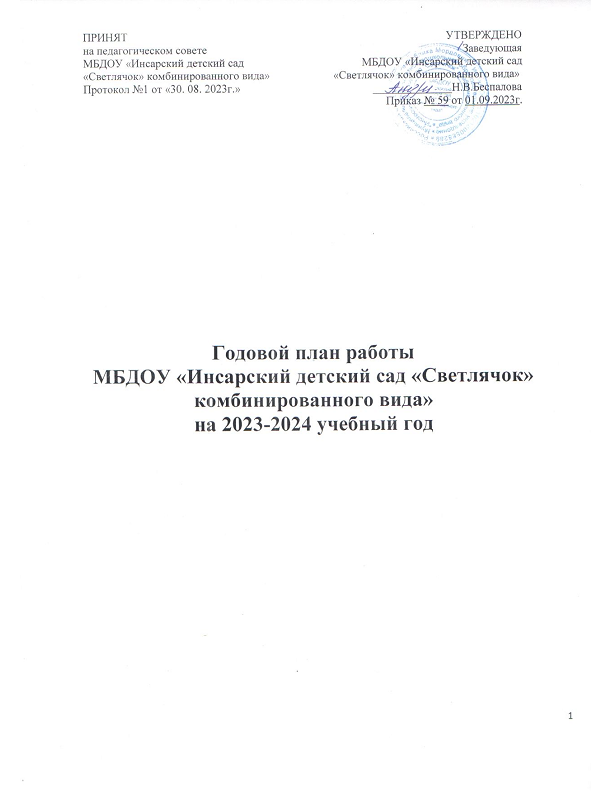 